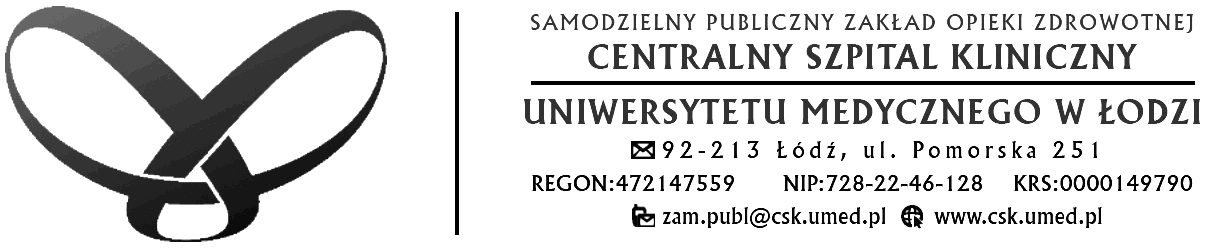 SPECYFIKACJA ISTOTNYCH 
WARUNKÓW ZAMÓWIENIADotyczy przetargu nieograniczonego o wartości poniżej 144 000 euro:Dostawa DRUKAREK ORAZ SPRZĘTU TELEINFORMATYCZNEGO I SIECIOWEGO Sprawa nr ZP/40/2019Łódź, dnia 2019-05-10Spis treściI.  NAZWA ORAZ ADRES ZAMAWIAJĄCEGO	3II.  TRYB UDZIELENIA ZAMÓWIENIA	3III.  OBOWIĄZEK INFORMACYJNY WYNIKAJĄCY Z ART. 13 RODO W PRZYPADKU ZBIERANIA DANYCH OSOBOWYCH BEZPOŚREDNIO OD OSOBY FIZYCZNEJ, KTÓREJ DANE DOTYCZĄ, W CELU ZWIĄZANYM Z POSTĘPOWANIEM O UDZIELENIE ZAMÓWIENIA PUBLICZNEGO	3IV.  OPIS PRZEDMIOTU ZAMÓWIENIA	4V. INFORMACJA O SKŁADANIU OFERT CZĘŚCIOWYCH I WARIANTOWYCH	6VI. TERMIN I MIEJSCE WYKONANIA ZAMÓWIENIA	6VII.  WARUNKI UDZIAŁU W POSTĘPOWANIU	6VIII. PODSTAWY WYKLUCZENIA, O KTÓRYCH MOWA W ART. 24 UST. 5 USTAWY	7IX. WYKAZ OŚWIADCZEŃ LUB DOKUMENTÓW, POTWIERDZAJĄCYCH SPEŁNIANIE WARUNKÓW UDZIAŁU W POSTĘPOWANIU ORAZ BRAKU PODSTAW WYKLUCZENIA	9X.  INFORMACJE O SPOSOBIE POROZUMIEWANIA SIĘ ZAMAWIAJĄCEGO  Z WYKONAWCĄ ORAZ PRZEKAZYWANIA OŚWIADCZEŃ LUB DOKUMENTÓW, A TAKŻE WSKAZANIE OSÓB UPRAWNIONYCH DO POROZUMIEWANIA SIĘ Z WYKONAWCAMI	14XI.  WYMAGANIA DOTYCZĄCE WADIUM	14XII.  TERMIN ZWIĄZANIA OFERTĄ	14XIII.  OPIS SPOSOBU PRZYGOTOWANIA OFERT	15XIV.  MIEJSCE ORAZ TERMIN SKŁADANIA I OTWARCIA OFERT	16XV. OPIS SPOSOBU OBLICZENIA CENY	17XVI.  OPIS KRYTERIÓW, KTÓRYMI ZAMAWIAJĄCY BĘDZIE SIĘ KIEROWAŁ  PRZY WYBORZE OFERTY WRAZ Z PODANIEM WAG TYCH KRYTERIÓW  I SPOSOBU OCENY OFERT	17XVII.  INFORMACJE O FORMALNOŚCIACH, JAKIE POWINNY ZOSTAĆ DOPEŁNIONE W CELU ZAWARCIA UMOWY W SPRAWIE ZAMÓWIENIA PUBLICZNEGO	18XVIII.  WYMAGANIA DOTYCZĄCE ZABEZPIECZENIA NALEŻYTEGO WYKONANIA UMOWY	18XIX. ISTOTNE DLA STRON POSTANOWIENIA, KTÓRE ZOSTANĄ WPROWADZONE DO TREŚCI ZAWIERANEJ UMOWY W SPRAWIE ZAMÓWIENIA PUBLICZNEGO, OGÓLNE WARUNKI UMOWY ALBO WZÓR UMOWY, JEŻELI ZAMAWIAJĄCY WYMAGA OD WYKONAWCY, ABY ZAWARŁ Z NIM UMOWĘ W SPRAWIE ZAMÓWIENIA PUBLICZNEGO NA TAKICH WARUNKACH	18XX.	POUCZENIE O ŚRODKACH OCHRONY PRAWNEJ PRZYSŁUGUJĄCYCH  WYKONAWCY W TOKU POSTĘPOWANIA O UDZIELENIE ZAMÓWIENIA	19XXI. INFORMACJA O PRZEWIDYWANYCH ZAMÓWIENIACH, O KTÓRYCH MOWA W ART. 67 UST. 1 PKT 6 i 7 USTAWY PZP,	19XXII.  INFORMACJE DOTYCZĄCE WALUT OBCYCH	20XXIII.  INFORMACJE ODNOŚNIE TRYBU OTWARCIA OFERT I ZASAD ICH OCENY	20XXIV.  USTALENIA KOŃCOWE	21XXV. ZAŁĄCZNIKI DO SIWZ	21I.  NAZWA ORAZ ADRES ZAMAWIAJĄCEGOZamawiający:		Samodzielny Publiczny Zakład Opieki ZdrowotnejCentralny Szpital Kliniczny Uniwersytetu Medycznego w Łodzi,
92-213 Łódź, ul. Pomorska 251			tel. (42) 675 74 89,  fax (42) 675 75 94.			NIP: 728-22-46-128, REGON: 472147559			Adres strony internetowej Zamawiającego: www.csk.umed.plAdres poczty elektronicznej Działu Zamówień Publicznych, Marketingu i Promocji do kontaktów w sprawie: k.konopska@csk.umed.plII.  TRYB UDZIELENIA ZAMÓWIENIAPostępowanie prowadzone jest w trybie przetargu nieograniczonego na podstawie art. 39 i nast. ustawy z dnia 29.01.2004 r. Prawo zamówień publicznych (Dz. U. z 2018 r.,poz.1986 t.j. z późn. zm. ) zwanej dalej „Ustawą”, wg procedury poniżej 144 000 euro.III.  OBOWIĄZEK INFORMACYJNY WYNIKAJĄCY Z ART. 13 RODO W PRZYPADKU ZBIERANIA DANYCH OSOBOWYCH BEZPOŚREDNIO OD OSOBY FIZYCZNEJ, KTÓREJ DANE DOTYCZĄ, W CELU ZWIĄZANYM Z POSTĘPOWANIEM O UDZIELENIE ZAMÓWIENIA PUBLICZNEGOZgodnie z art. 13 ust. 1 i 2 rozporządzenia Parlamentu Europejskiego i Rady (UE) 2016/679 z dnia 27 kwietnia 2016 r. w sprawie ochrony osób fizycznych w związku z przetwarzaniem danych osobowych i w sprawie swobodnego przepływu takich danych oraz uchylenia dyrektywy 95/46/WE (ogólne rozporządzenie o ochronie danych) (Dz. Urz. UE L 119 z 04.05.2016, str. 1), dalej „RODO”, Zamawiający informuje, że w przypadku zbierania danych osobowych bezpośrednio od osoby fizycznej, której dane dotyczą, w celu związanym z postępowaniem o udzielenie zamówienia publicznego: Administratorem Pani/Pana danych osobowych jest Zamawiający wymieniony w Części I SIWZ.Administrator wyznaczył Inspektora Ochrony Danych Osobowych. Dane kontaktowe 92-213 Łódź, ul. Pomorska 251, pok. 328,  email: inspektor.odo@csk.umed.pl; tel. 42 675 76 22.Administrator przetwarza Pani/Pana dane osobowe w celu związanym z postępowaniem o udzielenie zamówienia publicznego prowadzonego w trybie przetargu nieograniczonego pod nazwą Dostawa drukarek oraz sprzętu teleinformatycznego i sieciowego dla Centralnego Szpitala Klinicznego Uniwersytetu Medycznego w Łodzi- Sprawa nr  ZP/40/2019.Odbiorcami Pani/Pana danych osobowych będą osoby lub podmioty, którym udostępniona zostanie dokumentacja postępowania w oparciu o art. 8 oraz art. 96 ust. 3 ustawy z dnia 29 stycznia 2004 r. – Prawo zamówień publicznych (Dz. U. z 2018 r.,poz.1986 t.j.), dalej zwana „Pzp”, a także podmiotom uprawnionym – na podstawie umów o powierzenie przetwarzania danych osobowych (w szczególności podmiotom wspierających administratora w organizacji postępowania o udzielenie zamówienia publicznego).Pani/Pana dane osobowe będą przechowywane, zgodnie z art. 97 ust. 1 ustawy Pzp, przez okres 4 lat od dnia zakończenia postępowania o udzielenie zamówienia, a jeżeli czas trwania umowy przekracza 4 lata, okres przechowywania obejmuje cały czas trwania umowy, uwzględniając okres rękojmi i gwarancji oraz okres przedawnienia roszczeń.Obowiązek podania przez Panią/Pana danych osobowych bezpośrednio Pani/Pana dotyczących jest wymogiem ustawowym określonym w przepisach ustawy Pzp, związanym z udziałem w postępowaniu o udzielenie zamówienia publicznego – konsekwencje niepodania określonych danych wynikają z ustawy Pzp.W trakcie przetwarzania Pani/Pana danych osobowych nie dochodzi do zautomatyzowanego podejmowania decyzji ani profilowania.Posiada Pani/Pan:prawo dostępu do danych osobowych Pani/Pana dotyczących (art. 15 RODO);prawo do sprostowania Pani/Pana danych osobowych (art. 16 RODO) – przy czym skorzystanie z prawa sprostowania nie może skutkować zmianą wyniku postępowania o udzielenie zamówienia publicznego ani zmianą postanowień umowy w zakresie niezgodnym z ustawą Pzp oraz nie może naruszać integralności protokołu oraz jego załączników;prawo żądania od Administratora ograniczenia przetwarzania danych osobowych (art. 18 RODO) – z zastrzeżeniem przypadków, o których mowa w art. 18 ust. 2 RODO, to jest prawa do ograniczenia przetwarzania nie ma zastosowania w odniesieniu do przechowywania, w celu zapewnienia korzystania ze środków ochrony prawnej lub w celu ochrony praw innej osoby fizycznej lub prawnej lub z uwagi na ważne względy interesu publicznego Unii Europejskiej lub państwa członkowskiego;prawo do wniesienia skargi do Prezesa Urzędu Ochrony Danych Osobowych, gdy uzna Pani/Pan, że przetwarzanie danych osobowych Pani/Pana dotyczących narusza przepisy RODO.Nie przysługuje Pani/Panu:prawo do usunięcia danych osobowych (w związku z art. 17 ust. 3 lit. b, d lub e RODO);prawo do przenoszenia danych osobowych (o którym mowa w art. 20 RODO);prawo sprzeciwu, wobec przetwarzania danych osobowych (na podstawie art. 21 RODO), gdyż podstawą prawną przetwarzania Pani/Pana danych osobowych jest art. 6 ust. 1 lit. c RODO.Wymóg złożenia oświadczenia:Wykonawca ubiegając się o udzielenie zamówienia publicznego jest zobowiązany do wypełnienia wszystkich obowiązków formalno-prawnych związanych z udziałem w postępowaniu.Do obowiązków tych należą m.in. obowiązki wynikające z RODO, w szczególności obowiązek informacyjny przewidziany w art. 13 RODO względem osób fizycznych, których dane osobowe dotyczą i od których dane te Wykonawca bezpośrednio pozyskał. Jednakże obowiązek informacyjny wynikający z art. 13 RODO nie będzie miał zastosowania, gdy i w zakresie, w jakim osoba fizyczna, której dane dotyczą, dysponuje już tymi informacjami (vide: art. 13 ust. 4).Ponadto Wykonawca musi wypełnić obowiązek informacyjny wynikający z art. 14 RODO względem osób fizycznych, których dane przekazuje zamawiającemu i których dane pośrednio pozyskał, chyba że ma zastosowanie co najmniej jedno z włączeń, o których mowa w art. 14 ust. 5 RODO.W celu zapewnienia, że Wykonawca wypełnił ww. obowiązki informacyjne oraz ochrony prawnie uzasadnionych interesów osoby trzeciej, której dane zostały przekazane w związku z udziałem Wykonawcy w postępowaniu, wymaga się od  Wykonawcy złożenia w postępowaniu o udzielenie zamówienia publicznego oświadczenia (Załącznik nr 9 do SIWZ) o wypełnieniu przez niego obowiązków informacyjnych przewidzianych w art. 13 lub art. 14 RODO.IV.  OPIS PRZEDMIOTU ZAMÓWIENIAPrzedmiotem zamówienia jest dostawa  drukarek oraz sprzętu teleinformatycznego i sieciowego.Nomenklatura – Wspólny Słownik Zamówień (CPV): 30232110-8 – drukarki laserowe30234000-8 – nośniki do przechowywania30236110-6 – pamięć o dostępie swobodnym (RAM)30237280-5 – akcesoria zasilające32552110-1 – telefony bezprzewodowe30191400-8 – niszczarki30232100-5 – drukarki i plotery30213200-7 – komputer tablet30213100-6 – komputery przenośne2330000-5 – aparatura do nagrywania i powielania dźwięku i obrazu video32420000-3 – urządzenia siecioweSzczegółowy opis i zakres przedmiotu zamówienia określają załączniki do Specyfikacji Istotnych Warunków Zamówienia (SIWZ): Formularz asortymentowo-cenowy- załącznik nr 2  oraz Parametry techniczne- załącznik nr 3. Zamówienie obejmuje 8 pakietów.Każdy Wykonawca może przystąpić do postępowania na dowolnie wybrany pakiet lub pakiety pod warunkiem wypełnienia wszystkich pozycji w Formularzu asortymentowo-cenowym- załączniku nr 2 (w wybranym pakiecie lub pakietach) i podaniu kwoty ostatecznej za cały przedmiot zamówienia – pakiet. Brak wyceny na daną pozycję pakietu spowoduje odrzucenie oferty.Przedstawione w załączniku nr 3 do SIWZ wymagane minimalne parametry techniczne przedmiotu zamówienia określają przedmiot zamówienia spełniający wymagania techniczne. Oznacza to, iż oferowany produkt musi spełniać określone w załączniku parametry. Parametry produktów mogą być korzystniejsze, nie mogą być gorsze niż określone w SIWZ. Niespełnienie choćby jednego z wymogów technicznych czy minimalnych parametrów przedmiotu zamówienia spowoduje odrzucenie oferty.Ewentualne użycie w dokumentacji określeń i nazw własnych ma jedynie charakter przykładowy i służy określeniu klasy i jakości sprzętu bądź oprogramowania. Jeżeli w opisie przedmiotu zamówienia znajdują się wskazania znaków towarowych, patentów lub pochodzenia, Wykonawca może zaoferować przedmioty równoważne. Zamawiający wymaga, aby oferowany sprzęt bądź oprogramowanie, o ile są inne, posiadały parametry jakościowe, techniczne i eksploatacyjne nie gorsze niż określone w przedmiocie zamówienia. Wykazanie równoważności zaoferowanego przedmiotu spoczywa na Wykonawcy. Równoważność opisana została wg. wskazanych w tabelach załącznik nr 3 „Parametry techniczne” funkcji i cech produktu równoważnego.Przedmiot zamówienia musi być fabrycznie nowy, w pełni sprawny, - odpowiadać standardom jakościowym i technicznym, wynikającym z funkcji i przeznaczenia, - być wolny od wad materiałowych, konstrukcyjnych, fizycznych i prawnych, - nie może być obciążony żadnymi prawami na rzecz osób trzecich.Urządzenia muszą posiadać niezbędne okablowanie i inne elementy instalacyjne.Wykonawca zapewni realizację gwarancji bez konieczności dostarczenia sprzętu w opakowaniach handlowych.Oferowane urządzenia:są produkowane zgodnie z normami ISO 9001, ISO 14001 i Energy Star 6.1  lub równoważnymi,posiadają deklarację CE,posiadają właściwe oznakowanie, potwierdzające, że przedmiot umowy ze względu na technologię nie będzie stanowić zagrożenia dla zdrowia i życia ludzkiego,spełniają kryteria środowiskowe, w tym zgodność z dyrektywą RoHS Unii Europejskiej o eliminacji substancji niebezpiecznych serwis oferowanych urządzeń będzie realizowany przez producenta lub autoryzowanego partnera serwisowego producenta zgodnie z wymaganiami normy ISO 9001 lub równoważnąNa potwierdzenie tego warunku wykonawca wraz z ofertą złoży oświadczenie wg Załącznika nr 7 do SIWZ).Po zweryfikowaniu ilości dostarczonego sprzętu zostanie podpisany protokół odbioru. Do protokołu Wykonawca załączy instrukcję obsługi oraz karty gwarancyjne dotyczące przedmiotu zamówienia. Zamawiający wymaga wystawienia oddzielnych faktur w ramach zamówień współfinansowanych i środków własnych Zamawiającego. W przypadku wątpliwości i zastrzeżeń wykonawca może zwrócić się do Zamawiającego 
o wyjaśnienie przed terminem składania ofert. Zamówienia będą realizowane na podstawie częściowych zapotrzebowań zgłaszanych w miarę bieżących potrzeb w okresie obowiązywania umowy.Termin płatności za dostarczony towar: min. 30 dni – max 35 dni.Zamawiający wymaga, aby Wykonawca wystawiał do jednego zamówienia - o określonym numerze systemowym - jedną fakturę VAT na cały dostarczony z danego zamówienia asortyment /z uwzględnieniem punktu 2.7./Zaoferowany przedmiot zamówienia musi spełniać wymagania określone przez Zamawiającego w Specyfikacji Istotnych Warunków Zamówienia, w szczególności warunki określone w opisie przedmiotu zamówienia zawartym w Załącznik nr 3 do SIWZ – Parametry techniczne. Niespełnienie choćby jednego z warunków granicznych określonych w załączniku nr 3 spowoduje odrzucenie oferty.Informacje dodatkowe:Zamawiający nie przewiduje zawarcia umowy ramowej.Zamawiający nie przewiduje aukcji elektronicznej.Zamawiający nie zastrzega obowiązku osobistego wykonania przez Wykonawcę następujących czynności: transport zamówionego towaru, Zamawiający żąda wskazania przez Wykonawcę części zamówienia, której wykonanie powierzy podwykonawcom (w załączniku nr 1 do SIWZ- Formularz ofertowy).Zamawiający nie stawia wymagań, o których mowa w art. 29 ust. 4 ustawy Pzp.Zamawiający nie stawia wymogu, ani nie przewiduje możliwości złożenia ofert w postaci katalogów elektronicznych lub dołączenia katalogów elektronicznych do oferty.Zamawiający nie przewiduje zwrotu kosztów udziału w postępowaniu.V. INFORMACJA O SKŁADANIU OFERT CZĘŚCIOWYCH I WARIANTOWYCH1. Zamawiający dopuszcza możliwość składania ofert częściowych na poszczególne pakiety. W ramach pakietu zamawiający wymaga złożenia oferty pełnej tj. na wszystkie pozycje asortymentowe w danym pakiecie. 2. Każdy z Wykonawców może złożyć ofertę na jedną lub więcej części. Maksymalna liczba części, na które może być złożona oferta przez jednego Wykonawcę to wszystkie części.3. Zamawiający nie dopuszcza możliwości składania ofert wariantowych. VI. TERMIN I MIEJSCE WYKONANIA ZAMÓWIENIA Termin realizacji zamówienia: PAKIET NR 2,4 - w ciągu max. 14 dni od dnia zawarcia umowy, z wcześniejszym uzgodnieniem z zamawiającym terminu dostawy.PAKIET NR 1,3,5,6,7,8 - w ciągu max. 30 dni od dnia zawarcia umowy, z wcześniejszym uzgodnieniem z zamawiającym terminu dostawy.Miejsce wykonania zamówienia:Wykonawca zobowiązany jest do dostarczania przedmiotu zamówienia do magazynu Zamawiającego zlokalizowanego w Łodzi przy ul. Pomorskiej 251, na koszt i ryzyko Wykonawcy, transportem Wykonawcy lub za pośrednictwem firmy kurierskiej.Dostawy towaru mogą odbywać się w godzinach: 8:00 – 14:00 w dni robocze pn-pt.VII.  WARUNKI UDZIAŁU W POSTĘPOWANIU O udzielenie zamówienia mogą ubiegać się Wykonawcy, którzy:nie podlegają wykluczeniu z postępowania na podstawie art. 24 ust. 1 pkt 12 – 23. Spełniają warunki udziału w postępowaniu dotyczące:kompetencji lub uprawnień do prowadzenia określonej działalności zawodowej, o ile wynika to z odrębnych przepisów,sytuacji ekonomicznej i finansowej,zdolności technicznej lub zawodowej.Zamawiający nie określa szczegółowych warunków udziału w postępowaniu.Wykonawca może w celu potwierdzenia spełniania warunków udziału w postępowaniu, w stosownych sytuacjach oraz w odniesieniu do konkretnego zamówienia, lub jego części, polegać na zdolnościach technicznych lub zawodowych innych podmiotów, niezależnie od charakteru prawnego łączących go z nim stosunków prawnych.Wykonawca, który polega na zdolnościach lub sytuacji innych podmiotów, musi udowodnić zamawiającemu, że realizując zamówienie, będzie dysponował niezbędnymi zasobami tych podmiotów, w szczególności przedstawiając zobowiązanie tych podmiotów do oddania mu do dyspozycji niezbędnych zasobów na potrzeby realizacji zamówienia.VIII. PODSTAWY WYKLUCZENIA, O KTÓRYCH MOWA W ART. 24 UST. 5 USTAWY Zamawiający nie przewiduje wykluczenie Wykonawcy zgodnie z art. 24 ust. 5 ustawy PzpWykluczenie wykonawcy następuje zgodnie z art. 24 ust. 7 ustawy:  1) w przypadkach, o których mowa w ust. 1 pkt 13 lit. a–c i pkt 14, gdy osoba, o której mowa w tych przepisach została skazana za przestępstwo wymienione w ust. 1 pkt 13 lit. a–c, jeżeli nie upłynęło 5 lat od dnia uprawomocnienia się wyroku potwierdzającego zaistnienie jednej z podstaw wykluczenia, chyba że w tym wyroku został określony inny okres wykluczenia; 2) w przypadkach, o których mowa: a) w ust. 1 pkt 13 lit. d i pkt 14, gdy osoba, o której mowa w tych przepisach, została skazana za przestępstwo wy-mienione w ust. 1 pkt 13 lit. d, b) w ust. 1 pkt 15, c) w ust. 5 pkt 5–7 – jeżeli nie upłynęły 3 lata od dnia odpowiednio uprawomocnienia się wyroku potwierdzającego zaistnienie jednej z podstaw wykluczenia, chyba że w tym wyroku został określony inny okres wykluczenia lub od dnia w którym decyzja potwierdzająca zaistnienie jednej z podstaw wykluczenia stała się ostateczna; 3) w przypadkach, o których mowa w ust. 1 pkt 18 i 20, jeżeli nie upłynęły 3 lata od dnia zaistnienia zdarzenia będącego podstawą wykluczenia; 4) w przypadku, o którym mowa w ust. 1 pkt 21, jeżeli nie upłynął okres, na jaki został prawomocnie orzeczony zakaz ubiegania się o zamówienia publiczne; 5) w przypadku, o którym mowa w ust. 1 pkt 22, jeżeli nie upłynął okres obowiązywania zakazu ubiegania się o zamówienia publiczne. Wykonawca, który podlega wykluczeniu na podstawie ust. 1 pkt 13 i 14 oraz 16–20, może przedstawić dowody na to, że podjęte przez niego środki są wystarczające do wykazania jego rzetelności, w szczególności udowodnić naprawienie szkody wyrządzonej przestępstwem lub przestępstwem skarbowym, zadośćuczynienie pieniężne za doznaną krzywdę lub naprawienie szkody, wyczerpujące wyjaśnienie stanu faktycznego oraz współpracę z organami ścigania oraz podjęcie konkretnych środków technicznych, organizacyjnych i kadrowych, które są odpowiednie dla zapobiegania dalszym przestępstwom lub przestępstwom skarbowym lub nieprawidłowemu postępowaniu wykonawcy. Przepisu zdania pierwszego nie stosuje się, jeżeli wobec wykonawcy, będącego podmiotem zbiorowym, orzeczono prawomocnym wyrokiem sądu zakaz ubiegania się o udzielenie zamówienia oraz nie upłynął określony w tym wyroku okres obowiązywania tego zakazu. Wykonawca nie podlega wykluczeniu, jeżeli zamawiający, uwzględniając wagę i szczególne okoliczności czynu wykonawcy, uzna za wystarczające dowody przedstawione na podstawie ust. 8. W przypadkach, o których mowa w ust. 1 pkt 19, przed wykluczeniem wykonawcy, zamawiający zapewnia temu wykonawcy możliwość udowodnienia, że jego udział w przygotowaniu postępowania o udzielenie zamówienia nie zakłóci konkurencji. Zamawiający wskazuje w protokole sposób zapewnienia konkurencji.Wykonawca, w terminie 3 dni od dnia przekazania informacji, o której mowa w art. 51 ust. 1a, art. 57 ust. 1 lub art. 60d ust. 1, albo od zamieszczenia na stronie internetowej informacji, o której mowa w art. 86 ust. 5, przekazuje zamawiającemu oświadczenie o przynależności lub braku przynależności do tej samej grupy kapitałowej, o której mowa Dziennik Ustaw – 27 – Poz. 1986 w ust. 1 pkt 23. Wraz ze złożeniem oświadczenia, wykonawca może przedstawić dowody, że powiązania z innym wykonawcą nie prowadzą do zakłócenia konkurencji w postępowaniu o udzielenie zamówienia.Zamawiający może wykluczyć wykonawcę na każdym etapie postępowania o udzielenie zamówienia.IX. WYKAZ OŚWIADCZEŃ LUB DOKUMENTÓW, POTWIERDZAJĄCYCH SPEŁNIANIE WARUNKÓW UDZIAŁU W POSTĘPOWANIU ORAZ BRAKU PODSTAW WYKLUCZENIAOcena spełniania warunków udziału w postępowaniu zostanie przeprowadzona poprzez weryfikację oświadczeń i dokumentów złożonych przez Wykonawcę. Ocena dokonana będzie (metodą 0-1 tj. spełnia  - nie spełnia).   Zamawiający przewiduje zastosowanie możliwości określonej w art. 24aa ustawy Pzp. W niniejszym postępowaniu Zamawiający dokona oceny ofert, a następnie zbada, czy wykonawca, którego oferta została oceniona najwyżej nie podlega wykluczeniu oraz spełnia warunki udziału w postępowaniu. Jeżeli Wykonawca ten będzie się uchylał od zawarcia umowy, Zamawiający zbada czy wykonawca, który złożył ofertę najwyżej ocenioną spośród pozostałych ofert nie podlega wykluczeniu oraz spełnia warunki udziału w postępowaniu.Zgodnie z art. 25 a ustawy Pzp do oferty wykonawca dołącza aktualne na dzień składania ofert oświadczenie składane na podstawie art. 25a ust. 2 ustawy Pzp, dotyczące przesłanek wykluczenia z postępowania (wg Załącznika nr 4 do SIWZ)- Informacje zawarte w ww. oświadczeniu stanowią wstępne potwierdzenie, że wykonawca nie podlega wykluczeniu oraz spełnia warunki udziału w postępowaniu.Następnie, na podstawie art.  26 ust. 2 ustawy Pzp  Zamawiający wezwie wykonawcę, którego oferta została najwyżej oceniona, do złożenia w wyznaczonym, nie krótszym niż 5 dni, terminie aktualnych na dzień złożenia oświadczeń lub dokumentów potwierdzających okoliczności, o których mowa w art. 25 ust. 1.   Zamawiający nie będzie żądał od wykonawcy przedstawienia oświadczenie składanego na podstawie art. 25a ust. 2 ustawy Pzp, dotyczącego podwykonawcy, w celu wykazania braku istnienia wobec niego podstaw wykluczenia z udziału w postępowaniu,  któremu wykonawca zamierza powierzyć wykonanie części zamówienia, a który nie jest podmiotem, na którego zdolnościach lub sytuacji wykonawca polega na zasadach określonych w art. 22a ustawy. W celu wykazania braku podstaw do wykluczenia z postępowania o udzielenie zamówienia Wykonawcy w okolicznościach, o których mowa w art. 24 ust. 1 PZP, Zamawiający żąda złożenia Aktualnego na dzień składania ofert Oświadczenia Wykonawcy w trybie art. 25a ust. 1 ustawy Pzp, którego wzór stanowi Załącznik nr 4 do SIWZ.Wspólne ubieganie się wykonawców o udzielenie zamówienia:W przypadku wspólnego ubiegania się o zamówienie przez wykonawców, oświadczenia Wykonawcy w trybie art. 25a ust. 1 ustawy Pzp w formie Oświadczenia Wykonawcy, stanowiącego Załącznik nr 4 do SIWZ składa każdy z wykonawców wspólnie ubiegających się o zamówienie. Dokumenty te potwierdzają brak podstaw wykluczenia w zakresie, w którym każdy z wykonawców wykazuje brak podstaw wykluczenia, zgodnie z art. 25a ust. 6 ustawy Pzp. 2. Zgodnie z Art. 23 ust. 3 ustawy Pzp zapisy SIWZ dotyczące Wykonawcy stosuje się odpowiednio do wykonawców wspólnie ubiegających się o udzielenie zamówieniaIX.1. Poniżej przedstawiono wszystkie wymagane dokumenty i oświadczenia, które należy złożyć wraz z ofertą w celu wstępnego potwierdzenia spełniania warunków udziału w postępowaniu oraz braku podstaw do wykluczenia„FORMULARZ OFERTOWY” – Załącznik nr 1 do SIWZ;„FORMULARZ ASORTYMENTOWO-CENOWY” –  Załącznik nr 2 do SIWZ. „PARAMETRY TECHNICZNE” – Załącznik nr 3 do SIWZ / tylko w zakresie złożonej oferty /.„OŚWIADCZENIE WYKONAWCY W TRYBIE ART. 25A UST. 1 USTAWY PZP” - Załącznik nr 4 do SIWZ.OŚWIADCZENIE WYKONAWCY  –  Załącznik nr 7 do SIWZOŚWIADCZENIE WYKONAWCY W ZAKRESIE WYPEŁNIENIA OBOWIĄZKÓW INFORMACYJNYCH PRZEWIDZIANYCH W ART. 13 LUB ART. 14 RODO–  Załącznik nr 9 do SIWZ (dotyczy wszystkich Wykonawców).Ewentualne pełnomocnictwa osób podpisujących ofertę w imieniu Wykonawcy udzielone przez Wykonawcę (imienne upoważnienie do reprezentowania Wykonawcy w niniejszym zamówieniu, jeżeli osoba podpisująca nie została wskazana do reprezentacji we właściwym rejestrze lub ewidencji działalności gospodarczej, również w przypadku wykonawców składających ofertę wspólnie).Brak choćby jednego z wymaganych dokumentów spowoduje odrzucenie oferty, z zastrzeżeniem art. 26 ust. 3 Ustawy.  Wszystkie załączniki do SIWZ wymagane w ofercie (formularze, oświadczenia) muszą być przedłożone na drukach zaproponowanych przez zamawiającego, bądź na drukach Wykonawcy, zgodnych pod względem treści z drukami załączonymi do SIWZ.IX.2. W zakresie potwierdzenia niepodlegania wykluczeniu na podstawie art. 24 ust. 1 pkt. 23 ustawy, Wykonawca składa w terminie 3 dni od dnia zamieszczenia na stronie internetowej informacji, o której mowa w art. 86 ust. 5 (tj. kwoty, jaką Zamawiający zamierza przeznaczyć na sfinansowanie zamówienia; firm oraz adresów wykonawców, którzy złożyli oferty w terminie; ceny, terminu wykonania zamówienia, okresu gwarancji i warunków płatności zawartych w ofertach), oświadczenie o przynależności albo braku przynależności do tej samej grupy kapitałowej o której mowa w art. 24 ust. 1 pkt. 23 ustawy Pzp tj. w rozumieniu ustawy z dnia 16 lutego 2007 r. o ochronie konkurencji i konsumentów (Dz.U. nr 2018, poz. 798, 650,1637 i 1669) w przypadku przynależności do tej samej grupy kapitałowej wykonawca może złożyć wraz z oświadczeniem dokumenty bądź informacje potwierdzające, że powiązania  z innym wykonawcą nie prowadzą do zakłócenia konkurencji w postępowaniu. – Załącznik nr 6 do SIWZ; IX.3. Jeżeli wykaz, oświadczenia lub inne złożone przez wykonawcę dokumenty budzą wątpliwości zamawiającego, może on zwrócić się bezpośrednio do właściwego podmiotu, na rzecz którego roboty budowlane, dostawy lub usługi były wykonane, a w przypadku świadczeń okresowych lub ciągłych są wykonywane, o dodatkowe informacje lub dokumenty w tym zakresie. UWAGA: Dokumenty sporządzone w języku obcym są składane wraz z tłumaczeniem na język polski.Zamawiający zastrzega możliwość zażądania do wglądu oryginałów wszystkich w/w dokumentów.Uwaga ! Ww. dokumenty należy złożyć w odpowiedniej formie, zgodnie z zapisami §14 Rozporządzenia Ministra Rozwoju z dnia 26 lipca 2016 r. w sprawie rodzajów dokumentów, jakich może żądać zamawiający od wykonawcy w postępowaniu o udzielenie zamówienia (Dz. U. 2016, poz. 1126 ze zm.).X.  INFORMACJE O SPOSOBIE POROZUMIEWANIA SIĘ ZAMAWIAJĄCEGO 
Z WYKONAWCĄ ORAZ PRZEKAZYWANIA OŚWIADCZEŃ LUB DOKUMENTÓW, A TAKŻE WSKAZANIE OSÓB UPRAWNIONYCH DO POROZUMIEWANIA SIĘ Z WYKONAWCAMI W niniejszym postępowaniu o udzielenie zamówienia – oświadczenia, wnioski, zawiadomienia oraz informacje Zamawiający i Wykonawcy przekazują pisemnie, drogą elektroniczną.Forma pisemna wymagana jest do złożenia oferty wraz z załącznikami.Udzielanie wyjaśnień i wprowadzanie zmian przez Zamawiającego:Wykonawca może zwrócić się do Zamawiającego o wyjaśnienie treści Specyfikacji Istotnych 
Warunków Zamówienia. Zamawiający jest obowiązany udzielić wyjaśnień niezwłocznie, jednak 
nie później niż na 2 dni przed upływem terminu składania ofert, pod warunkiem, że wniosek 
o wyjaśnienie SIWZ wpłynął do Zamawiającego nie później niż do końca dnia, w którym upływa połowa wyznaczonego terminu składania ofert.Zapytania mogą być składane pisemnie pod adres Zamawiającego wskazany w pkt. I. SIWZ, faksem pod numer: fax (42) 675 75 94 lub drogą elektroniczną na adres e-mail: k.konopska@csk.umed.pl, Dla usprawnienia udzielania odpowiedzi Zamawiający prosi o przesłanie pytań w wersji edytowalnej drogą mailową na adres: k.konopska@csk.umed.pl / nie jest to wymóg/. Jeżeli wniosek o wyjaśnienie treści SIWZ wpłynął po upływie terminu składania wniosku lub dotyczy udzielanych wyjaśnień, Zamawiający może udzielić wyjaśnień albo pozostawić wniosek bez rozpoznania. Przedłużenie terminu składania ofert nie wpływa na bieg terminu składania wniosku. Zamawiający przekaże treść zapytań wraz z wyjaśnieniami Wykonawcom, którym przekazał SIWZ, bez ujawniania źródła zapytania oraz zamieści je na swojej stronie internetowej.Jeżeli w wyniku zmiany treści Specyfikacji Istotnych Warunków Zamówienia nieprowadzącej do zmiany treści ogłoszenia o zamówieniu jest niezbędny dodatkowy czas na wprowadzenie zmian w ofertach, Zamawiający przedłuża termin składania ofert i informuje o tym Wykonawców, którym przekazano Specyfikację Istotnych Warunków Zamówienia, oraz zamieszcza informację na stronie internetowej.W przypadku wskazania przez wykonawcę dostępności oświadczeń lub dokumentów, o których mowa w pkt. VIII.3, w ogólnodostępnych i bezpłatnych bazach danych, zamawiający pobiera samodzielnie z tych baz danych wskazane przez wykonawcę oświadczenia lub dokumenty. W przypadku wskazania przez wykonawcę oświadczeń lub dokumentów, o których mowa w pkt. VIII.3, które znajdują się w posiadaniu zamawiającego, w szczególności oświadczeń lub dokumentów przechowywanych przez zamawiającego  zgodnie  z art. 97  ust. 1  ustawy,  zamawiający  w celu  potwierdzenia  okoliczności,  o których  mowa  w art. 25 ust. 1 pkt 1 i 3 ustawy, korzysta z posiadanych oświadczeń lub dokumentów, o ile są one aktualne.Osoby uprawnione do kontaktów z Wykonawcą:Katarzyna KonopskaXI.  WYMAGANIA DOTYCZĄCE WADIUMZamawiający nie wymaga wniesienia wadium w przedmiotowym postępowaniu.XII.  TERMIN ZWIĄZANIA OFERTĄWykonawca będzie związany ofertą przez 30 dni licząc od dnia, w którym upływa termin składania ofert, zgodnie z art. 85 ustawy Pzp.Wykonawca samodzielnie lub na wniosek Zamawiającego może przedłużyć termin związania ofertą, z tym że Zamawiający może tylko raz, co najmniej na 3 dni przed upływem terminu związania ofertą, zwrócić się do Wykonawców o wyrażenie zgody na przedłużenie tego terminu o oznaczony okres, nie dłuższy jednak niż 60 dni.XIII.  OPIS SPOSOBU PRZYGOTOWANIA OFERTKażdy Wykonawca może przedłożyć w niniejszym postępowaniu tylko jedną ofertę (jeden komplet dokumentów, składający się na ofertę, zgodnie z SIWZ) sam lub jako upoważniony na piśmie reprezentant firmy.Wykonawca poniesie wszelkie koszty związane z przygotowaniem i przedłożeniem oferty.Wszystkie załączniki oferty dla swojej ważności winny być podpisane przez Wykonawcę (t.j. osobę/y uprawnioną/e do reprezentowania firmy we właściwym rejestrze lub ewidencji działalności gospodarczej) lub jego Pełnomocnika (jeżeli do oferty zostanie załączone pełnomocnictwo), a każda zapisana strona oferty winna być parafowana.Pełnomocnictwo osób podpisujących ofertę w imieniu Wykonawcy, udzielone przez Wykonawcę, winno być dołączone do oferty, o ile nie wynika ono z przepisów prawa lub innych dokumentów załączonych do oferty.Oferta nie może zawierać zmian ani uzupełnień z wyjątkiem tych, które wynikają z instrukcji wydanych przez zamawiającego, lub które są konieczne do korekty błędów popełnionych przez Wykonawcę. W tym przypadku dokonane korekty powinny być parafowane przez osobę lub osoby podpisujące ofertę.Oferta musi być sporządzona w języku polskim i napisana pismem maszynowym, na komputerze lub nieścieralnym atramentem. W części dotyczącej dokumentów przedmiotowych dopuszcza się przedłożenie dokumentów w innych językach wraz z tłumaczeniem ich na język polski.Wymagane dokumenty mogą być przedstawione w formie oryginału lub kserokopii poświadczonej za zgodność z oryginałem przez Wykonawcę lub jego Pełnomocnika (z wyjątkiem dokumentu pełnomocnictwa, które musi poświadczyć Wykonawca lub potwierdzonej notarialnie kopii). Oświadczenia, o których mowa w SIWZ dotyczące wykonawcy i innych podmiotów, na których zdolnościach lub sytuacji polega wykonawca na zasadach określonych w art. 22a ustawy oraz dotyczące podwykonawców, składane są w oryginale. Dokumenty, o których mowa w SIWZ, inne niż oświadczenia, o których mowa 
w pkt. 8, składane są w oryginale lub kopii poświadczonej za zgodność z oryginałem. Poświadczenia za zgodność z oryginałem dokonuje odpowiednio wykonawca, podmiot, 
na którego zdolnościach lub sytuacji polega wykonawca, wykonawcy wspólnie ubiegający się o udzielenie zamówienia publicznego albo podwykonawca, w zakresie dokumentów, które każdego z nich dotyczą. Poświadczenie za zgodność z oryginałem następuje w formie pisemnej. Zamawiający może żądać przedstawienia oryginału lub notarialnie poświadczonej kopii dokumentów, o których mowa w rozporządzeniu, innych niż oświadczenia, wyłącznie wtedy, gdy złożona kopia dokumentu jest nieczytelna lub budzi wątpliwości co do jej prawdziwości.Dokumenty sporządzone w języku obcym są składane wraz z tłumaczeniem na język polski. Zamawiający może zażądać od wykonawcy przedstawienia tłumaczenia na język polski wskazanych przez wykonawcę i pobranych samodzielnie przez zamawiającego dokumentów. Jeśli jakiś z dokumentów wymaganych w pkt. VIII SIWZ nie dotyczy Wykonawcy, 
do oferty należy załączyć oświadczenie z informacją na ten temat.Wskazane jest, aby każdą stronę oferty opatrzyć kolejnym numerem, a całą ofertę wraz 
ze wszystkimi załącznikami trwale ze sobą połączyć (np. zszyć, wpiąć w skoroszyt, zbindować).Wykonawca musi zapoznać się i zaakceptować wszystkie warunki niniejszej SIWZ.Wykonawca przedłoży wszystkie dokumenty wymagane postanowieniami SIWZ.Wykonawców obowiązuje wykorzystanie załączonych wzorów dokumentów 
– załączników. Wszystkie pola i pozycje tych wzorów winny być wypełnione, 
a w szczególności zawierać wszystkie wymagane informacje i dane.    Wykonawca zaproponuje cenę, w której zawierać się będą wszystkie koszty, jakie musi ponieść, aby dostarczyć przedmiot zamówienia (zgodny z opisem w Formularzu asortymentowo-cenowym- Załączniku nr 2 SIWZ) do użytku zamawiającego;W przypadku, jeśli działalność prowadzona jest w formie spółki cywilnej – zamawiający może zażądać w wyznaczonym terminie złożenia umowy tej spółki.W przypadku, złożenia oferty przez dwóch lub więcej wykonawców – zamawiający może zażądać w wyznaczonym terminie złożenia umowy regulującej współpracę tych wykonawców.Oferty przedstawione przez dwa lub więcej podmiotów występujących wspólnie będą musiały spełniać następujące wymagania:zgodnie z art. 25 ust. 6. W przypadku wspólnego ubiegania się o zamówienie przez wykonawców, oświadczenie potwierdzające spełnianie warunków udziału w postępowaniu lub kryteriów selekcji oraz brak podstaw wykluczenia, składa każdy z wykonawców wspólnie ubiegających się o zamówienie. Dokumenty te potwierdzają spełnianie warunków udziału w postępowaniu lub kryteriów selekcji oraz brak podstaw wykluczenia w zakresie, w którym każdy z wykonawców wykazuje spełnianie warunków udziału w postępowaniu lub kryteriów selekcji oraz brak podstaw wykluczenia. oferta będzie podpisana w taki sposób, by wiązała prawnie wszystkich partnerów,wszyscy partnerzy będą ponosić odpowiedzialność solidarną za wykonanie umowy zgodnie z jej postanowieniami,jeden z partnerów konsorcjum zostanie ustanowiony jako pełnomocnik, upoważniony do  reprezentowania wszystkich uczestników konsorcjum w postępowaniu albo reprezentowania wszystkich uczestników konsorcjum w postępowaniu i zawarcia umowy w sprawie zamówienia publicznego. Pełnomocnictwo winno być podpisane przez prawnie upoważnionych przedstawicieli każdego z wykonawców. Jeżeli Wykonawca zamierza wykonywać zamówienie z udziałem podwykonawców Zamawiający żąda wskazania w ofercie, które części zamówienia Wykonawca zamierza powierzyć podwykonawcom. Oferty oraz wszelkie oświadczenia i zaświadczenia składane w trakcie postępowania 
są jawne, z wyjątkiem informacji stanowiących tajemnicę przedsiębiorstwa w rozumieniu przepisów o zwalczaniu nieuczciwej konkurencji, o ile Wykonawca składając ofertę zastrzeże, że nie mogą być one udostępnione innym uczestnikom postępowania. W takim przypadku informacje te muszą być przygotowane i przekazane przez Wykonawcę w formie odrębnego załącznika do oferty i opatrzone napisem „tajemnica przedsiębiorstwa”.Ofertę należy złożyć w nieprzejrzystej, zaklejonej kopercie.Kopertę opatrzoną danymi Wykonawcy należy opisać:Dostawa drukarek oraz sprzętu teleinformatycznego i sieciowego – sprawa nr ZP/40/2019Nie otwierać przed dniem 21.05.2019  godz. 10:00”Wykonawca nie może wycofać oferty, ani wprowadzić jakichkolwiek zmian w jej treści po upływie terminu składania ofert, z wyjątkiem wyrażenia zgody na poprawienie omyłki o której mowa w art. 87 ust. 2 pkt 3, która pod rygorem odrzucenia musi być dokonana w terminie 3 dni od dnia doręczenia zawiadomienia - art. 89 ust. 1 pkt 7 Ustawy.XIV.  MIEJSCE ORAZ TERMIN SKŁADANIA I OTWARCIA OFERTTermin składania ofert upływa dnia 2019-05-21 o godz. 9.30:00.             Oferty należy składać w Łodzi przy ul. Pomorskiej 251 w Kancelarii Szpitala w Łodzi, 
(parter, budynek A-3) w nieprzejrzystej i trwale zamkniętej kopercie z oznakowaniem według pkt. XIII ppkt. 27 SIWZ.Otwarcie ofert nastąpi dnia 2019-05-21  o godz. 10:00 w pok. 254 Szpitala (parter, budynek A-3) w Łodzi przy ul. Pomorskiej 251.Uwaga!Przesunięcie terminu składania ofert:	Zamawiający może przesunąć termin składania ofert ogłaszając zmianę wszystkim, którzy otrzymali SIWZ. W tym przypadku wszelkie prawa i obowiązki Zamawiającego i Wykonawców, uprzednio odnoszące się do wcześniejszego terminu składania ofert, odnoszą się do nowego terminu składania ofert.Oferty złożone po terminie:Zamawiający niezwłocznie zawiadomi Wykonawcę o złożeniu oferty po terminie oraz zwróci ofertę 
po upływie terminu do wniesienia odwołania.Zmiana lub wycofanie ofert:Wykonawcy mogą zmienić lub wycofać swoje oferty za pomocą pisemnego zawiadomienia przekazanego przed terminem składania ofert określonym w SIWZ.Zawiadomienie o zmianie lub wycofaniu oferty powinno być dostarczone zgodnie z postanowieniami punktu XIII ppkt 1 SIWZ, a koperta powinna być dodatkowo oznaczona odpowiednio określeniami: „ZMIANA” lub „WYCOFANIE”.XV. OPIS SPOSOBU OBLICZENIA CENY Zamawiający oceni i porówna jedynie te oferty, które odpowiadają wymaganiom zawartym w SIWZ.Oceniając oferty zamawiający określi cenę ofertową dokonując korekty błędów.Cena ofertowa (wartość brutto wpisana w „FORMULARZ OFERTOWY” – (załącznik nr 1) winna być wpisana cyframi w złotych polskich oraz potwierdzona słownie. Wartość brutto podana w FORMULARZU OFERTOWYM – załączniku nr 1 musi być zgodna z wartością podaną w FORMULARZU ASORTYMENTOWO-CENOWYM – załączniku nr 2.Wykonawca określając cenę zobowiązany jest uwzględnić wszystkie wymagania Zamawiającego określone w SIWZ oraz wszelkie koszty, cła, podatki i inne należności, jakie poniesie Wykonawca z tytułu zaoferowanej realizacji przedmiotu zamówienia, zgodnej z wymaganiami Zamawiającego oraz obowiązującymi przepisami prawa.Obliczenie wartości netto: cena jednostkowa netto za 1 „j.m”. x ilość = wartość nettoObliczenie wartości brutto: wartość netto + (wartość netto * stawka podatku VAT) = wartość brutto (zgodnie z Formularzem asortymentowo-cenowym - Załącznik nr 2). Formularz zawiera formuły ułatwiające sporządzenie oferty wraz z instrukcją postępowania. Jeżeli złożono ofertę, której wybór prowadziłby do powstania obowiązku podatkowego Zamawiającego zgodnie z przepisami o podatku od towarów i usług w zakresie dotyczącym wewnątrzwspólnotowego nabycia towarów, Zamawiający w celu oceny takiej oferty dolicza do przedstawionej w niej ceny podatek od towarów i usług, który miałby obowiązek wpłacić zgodnie z obowiązującymi przepisami.XVI.  OPIS KRYTERIÓW, KTÓRYMI ZAMAWIAJĄCY BĘDZIE SIĘ KIEROWAŁ 
PRZY WYBORZE OFERTY WRAZ Z PODANIEM WAG TYCH KRYTERIÓW 
I SPOSOBU OCENY OFERT Wybór najkorzystniejszej oferty dokonany zostanie na podstawie kryteriów wyboru określonych zgodnie z art. 91 ustawy Pzp.Łączna liczba punktów przyznana ofercie jest sumą punktów uzyskanych w poniższych kryteriach:Cena   -   60%Każda oferta otrzymuje punkty wg wzoru:Wartość punktowa ceny C = Cmin / Cn x 100 pkt x 60%gdzie: Cmin – cena minimalna, Cn – cena badanej oferty.Zamawiający przyjmie do oceny podane przez wykonawców ceny brutto.Termin płatności – 40%Termin płatności – obliczany jest wg wzoru:TP = (TPb / TP max) x 100 x 40%TPb– termin płatności oferty badanej (w dniach), TP max – maksymalny termin płatności (w dniach)Do obliczeń kryterium terminu płatności Zamawiający przyjmie min. 30 dni, max. 35 dni.Zamawiający za najkorzystniejszą uzna ofertę, która uzyska największą ilość punktów wagowych   (X) , według formuły: X = C+ TP(gdzie: C - punkty wagowe w kryterium cena, TR – punkty wagowe w kryterium termin wykonania reklamacji/naprawy/awarii/, TP - punkty wagowe w kryterium  termin płatności, TD – punkty wagowe w kryterium termin dostawy.Maksymalna łączna liczba punktów jaką może uzyskać Wykonawca wynosi – 100 pkt.Zamówienie zostanie udzielone Wykonawcy, który uzyska najwyższą liczbę punktów. Zamawiający zastosuje zaokrąglanie wyników do dwóch miejsc po przecinku.Jeżeli zamawiający nie będzie mógł wybrać oferty najkorzystniejszej z uwagi na to, że dwie lub więcej ofert przedstawia taki sam bilans ceny lub kosztu i innych kryteriów oceny ofert, zamawiający spośród tych ofert wybiera ofertę z najniższą ceną lub najniższym kosztem, a jeżeli zostały złożone oferty o takiej samej cenie lub koszcie, zamawiający wzywa wykonawców, którzy złożyli te oferty, do złożenia w terminie określonym przez zamawiającego ofert dodatkowych.XVII.  INFORMACJE O FORMALNOŚCIACH, JAKIE POWINNY ZOSTAĆ DOPEŁNIONE W CELU ZAWARCIA UMOWY W SPRAWIE ZAMÓWIENIA PUBLICZNEGOZawiadomienie Wykonawcy o wyborze jego oferty będzie jednocześnie zaproszeniem do zawarcia umowy. Zawiadomienie o wyborze oferty zostanie dokonane na podstawie art. 92 ustawy Pzp.Umowa zostanie zawarta przez Zamawiającego i wybranego Wykonawcę nie wcześniej niż po upływie 5 dni po zawiadomieniu o wyborze najkorzystniejszej oferty, zgodnie z art. 94 ust. 1 pkt. 2 ustawy Pzp. Umowa może być zawarta przed upływem w/w terminu, zgodnie z art. 94 ust. 2 ustawy Pzp.XVIII.  WYMAGANIA DOTYCZĄCE ZABEZPIECZENIA NALEŻYTEGO WYKONANIA UMOWYZamawiający nie wymaga wniesienia zabezpieczenia należytego wykonania umowy.XIX. ISTOTNE DLA STRON POSTANOWIENIA, KTÓRE ZOSTANĄ WPROWADZONE DO TREŚCI ZAWIERANEJ UMOWY W SPRAWIE ZAMÓWIENIA PUBLICZNEGO, OGÓLNE WARUNKI UMOWY ALBO WZÓR UMOWY, JEŻELI ZAMAWIAJĄCY WYMAGA OD WYKONAWCY, ABY ZAWARŁ Z NIM UMOWĘ W SPRAWIE ZAMÓWIENIA PUBLICZNEGO NA TAKICH WARUNKACH Wykonawca, którego oferta została wybrana zobowiązany jest do pisemnego zawarcia umowy 
z Zamawiającym na realizację zamówienia na warunkach określonych w SIWZ. Warunki umowy wymagane od Wykonawców stanowi „ Wzór umowy” – Załącznik nr 8 do SIWZ.Zgodnie z przepisem art. 144 ustawy Prawo zamówień publicznych, zakazuje się zmian postanowień zawartej umowy w stosunku do treści oferty, na podstawie której dokonano wyboru Wykonawcy, chyba że zachodzi co najmniej jedna z okoliczności przewidzianych w/w przepisem.Zamawiający zgodnie z art. 144 ust. 1 pkt. 1 ustawy Prawo zamówień publicznych z dn. 29.01.2004 r. (Dz. U. z 2018 r.,poz.1986 t.j.) przewiduje możliwość dokonania zmian postanowień zawartej umowy w zakresie:zmiany stawki podatku VAT, przy czym zmianie ulega cena brutto, natomiast cena netto pozostaje bez zmian;zwiększenie ilości asortymentu, będącego przedmiotem umowy i wyszczególnionego w załączniku do umowy, bez konieczności zmiany wartości przedmiotu umowy w przypadku zaistnienia okoliczności, o których mowa w pkt c);obniżenie ceny jednostkowej netto i brutto poszczególnego asortymentu, będącego przedmiotem umowy np. w wyniku wprowadzenia cen promocyjnych zakupu towaru o tych samych parametrach lecz niższej cenie jeżeli nastąpi zmiana ceny producenta lub zostanie dopuszczony nowy, równoważny produkt o niższej cenie;zamiany poszczególnego asortymentu, będącego przedmiotem umowy i wyszczególnionego w załączniku do niniejszej umowy, z chwilą wstrzymania lub zakończenia produkcji, wycofania z obrotu, braku dostępności, czego Wykonawca nie mógł przewidzieć w dniu zawarcia umowy, na tzw. zamiennik tj. asortyment równoważny, pod warunkiem, że spełni on wszystkie wymogi Zamawiającego, w tym również cenę jednostkową netto i brutto;zmiany organizacyjnej po stronie Wykonawcy lub Zamawiającego w przypadku gdy nastąpi zmiana adresu siedziby firmy, bądź zmiana adresu zamieszkania właściciela lub współwłaściciela firmy;zmiany przepisów prawa mające wpływ na realizacje niniejszej umowy;Strona zgłaszająca propozycję zmiany umowy zobowiązana jest przedstawić uzasadnienie 
jej wprowadzenia.Przedstawione w Formularzu asortymentowo-cenowym- Załączniku nr 2 ilości produktów są szacunkowe i nie mogą stanowić podstawy do żądania przez Wykonawcę ich pełnej realizacji. W przypadku przekroczenia ilości określonego produktu podanego w SIWZ i konieczności dodatkowego zamówienia Wykonawca nie będzie podwyższał ceny.Zamawiający dopuszcza możliwość przedłużenia terminu obowiązywania umowy w przypadku niezrealizowania umowy w terminie z przyczyn leżących po stronie zamawiającego, w zależności od przebiegu leczenia pacjentów, na okres do wyczerpania ilości przedmiotu zamówienia, określonego w załączniku nr 2, nie dłużej jednak niż 3 miesiące.Zmiana ceny w wyniku zaistnienia okoliczności, o których mowa w pkt 4a) obowiązuje od dnia wejścia w życie przepisów ją wprowadzających. Pozostałe zmiany wymienione w pkt. 4 mogą być dokonane na wniosek Wykonawcy lub Zamawiającego, w terminie do 14 dni od przesłania zawiadomienia, w formie aneksu do umowy.Wszelkie zmiany i uzupełnienia zawartej umowy mogą być dokonywane za zgodą obu stron wyrażoną w formie pisemnej pod rygorem nieważności.XX.	POUCZENIE O ŚRODKACH OCHRONY PRAWNEJ PRZYSŁUGUJĄCYCH 
WYKONAWCY W TOKU POSTĘPOWANIA O UDZIELENIE ZAMÓWIENIA Wykonawcy, uczestnikowi konkursu, a także innemu podmiotowi, jeżeli ma lub miał interes
w uzyskaniu danego zamówienia oraz poniósł lub może ponieść szkodę w wyniku naruszenia
przez Zamawiającego przepisów ustawy Pzp przysługują środki ochrony prawnej przewidziane
w Dziale VI ustawy Pzp (Dz. U. z 2018 r.,poz.1986 t.j.).XXI. INFORMACJA O PRZEWIDYWANYCH ZAMÓWIENIACH, O KTÓRYCH MOWA W ART. 67 UST. 1 PKT 6 i 7 USTAWY PZP, Zamawiający nie przewiduje możliwości udzielenia zamówień, o których mowa w art. 67 ust. 1 pkt 6 i 7 ustawy Pzp (Dz. U. z 2018 r.,poz.1986 t.j.).XXII.  INFORMACJE DOTYCZĄCE WALUT OBCYCHZamawiający nie wyraża zgody na prowadzenie rozliczeń między stronami w walutach obcych. Wszelkie rozliczenia między Zamawiającym, a Wykonawcą związane z realizacją zamówienia dokonywane będą w złotych polskich (PLN).W celu przeliczenia na PLN wszystkich wartości i danych finansowych podanych w innych walutachZamawiający zastosuje średni kurs PLN do tej waluty Narodowego Banku Polskiego aktualny na dzień publikacji ogłoszenia o zamówieniu. Jeżeli w dniu publikacji ogłoszenia o zamówieniu w Dzienniku Urzędowym Unii Europejskiej NBP nie publikuje średniego kursu danej waluty, za podstawę przeliczenia przyjmuje się średni kurs waluty publikowany pierwszego dnia, po dniu publikacji ogłoszenia o zamówieniu w Dzienniku Urzędowym Unii Europejskiej, w którym zostanie on opublikowany.XXIII.  INFORMACJE ODNOŚNIE TRYBU OTWARCIA OFERT I ZASAD ICH OCENYAnaliza i ocena ofert przebiegać będzie w dwóch etapach:I etap: Wykonawcy mogą uczestniczyć w tym etapie. Bezpośrednio przed otwarciem ofert zamawiający poda kwotę, jaką zamierza przeznaczyć na sfinansowanie zamówienia.Otwarcie ofert, odczytanie nazwy (firmy), adresów Wykonawców, oferowanych cen, terminów wykonania zamówienia, okresów gwarancji i warunków płatności zawartych 
w ofertach.Niezwłocznie po otwarciu ofert zamawiający zamieszcza na stronie internetowej informacje dotyczące: kwoty, jaką zamierza przeznaczyć na sfinansowanie zamówienia; firm oraz adresów wykonawców, którzy złożyli oferty w terminie; ceny, terminu wykonania zamówienia, okresu gwarancji i warunków płatności zawartych w ofertach.   II etap:Ocena ofert z punktu formalno – prawnego oraz merytorycznego - bez udziału Wykonawców.Oferty, które nie będą spełniać wymogów SIWZ lub naruszać Ustawę zostaną przez zamawiającego odrzucone - zgodnie z art. 89 Ustawy.Ofertę złożoną po terminie, zgodnie z art. 84 ust. 2 Ustawy, Zamawiający niezwłocznie zawiadamia wykonawcę o złożeniu oferty po terminie oraz zwraca ofertę po upływie terminu do wniesieniu odwołania.Postępowanie może zostać unieważnione w przypadku wystąpienia przesłanek, zgodnie    
z art. 93 Ustawy.Zamawiający wybiera ofertę najkorzystniejszą zgodnie z art. 91 Ustawy.Wykonawca, którego oferta uznana została za najkorzystniejszą, zostanie powiadomiony 
o terminie i miejscu podpisania stosownej umowy zgodnie z art. 94 ust. 1 Ustawy.Uwaga!W toku dokonywania oceny złożonych ofert, zamawiający może żądać od Wykonawców udzielenia wyjaśnień dotyczących treści złożonych przez nich ofert - zgodnie z art. 87 ust. 1 Ustawy. Prośba o wyjaśnienie oraz odpowiedź powinny być składane z zachowaniem pisemności postępowania. Niedopuszczalne jest prowadzenie między zamawiającym a Wykonawcą negocjacji dotyczących złożonej oferty.Zamawiający poprawi w tekście oferty oczywiste omyłki pisarskie, omyłki rachunkowe oraz inne omyłki zgodnie z art. 87 ust. 2 Ustawy i niezwłocznie zawiadomi o tym Wykonawcę, którego oferta została poprawiona.Przed oceną ofert zamawiający sprawdzi formalną stronę uczestnictwa Wykonawcy         
w postępowaniu i określi, czy każda z ofert spełnia wymagane warunki określone             
w SIWZ, czy została ona prawidłowo podpisana.Ofertę Wykonawcy, który zostanie wykluczony z postępowania uznaje się za odrzuconą.XXIV.  USTALENIA KOŃCOWEWykonawca może zwrócić się do Zamawiającego o wyjaśnienie treści SIWZ, zgodnie z art. 38 ustawy Pzp.Przed ostatecznym terminem składania ofert Zamawiający może zmodyfikować SIWZ, zgodnie 
z art. 38 ustawy Pzp.W pozostałych sprawach związanych z niniejszym postępowaniem i zawarciem umowy mają przede wszystkim zastosowanie i obowiązują przepisy określone w ustawie Pzp.XXV. ZAŁĄCZNIKI DO SIWZFormularz ofertowy.Formularz asortymentowo-cenowy.Parametry techniczne.Oświadczenie o spełnieniu warunków udziału w postępowaniu.Zobowiązanie innego podmiotu – art. 22a ust. 2 Ustawy.Oświadczenie o przynależności do grupy kapitałowej.Oświadczenie o dopuszczeniu do obrotu.Wzór umowy.Oświadczenie wykonawcy w zakresie wypełnienia obowiązków informacyjnych przewidzianych w art. 13 lub art. 14 RODO.Załącznik nr 1Sprawa nr  ZP/40/2019...............................  dnia  ..................................................................................       (nazwa i adres Wykonawcy)FORMULARZ OFERTOWYNazwa i siedziba Wykonawcy .....................................................................................................................................................Osoba uprawniona do kontaktu z Zamawiającym (imię, nazwisko, stanowisko, tel. Kontaktowy, email):.....................................................................................................................................................nr telefonu…………………………………………..….……., nr faksu………………………….……………………………….., email:...........................@..................................Regon:............................................................................NIP:.........................................................Województwo..................................................................Powiat……................................................Jesteśmy przedsiębiorstwem mikro*, małym*, średnim* nie dotyczy* (zgodnie z ustawą o swobodzie działalności gospodarczej z dnia 12 października 2016 r. j.t., Dz.U. 2016 poz. 1829).Nazwa i adres Wykonawców wspólnie ubiegających się o zamówienie  w składzie:……………………………………………………………………………………………………………………..……………………………………………………………………………………………………………………………………………….……*Oświadczam/-y, że:niniejszym zgłaszamy udział w przedmiotowym postępowaniu,jesteśmy przedsiębiorstwem mikro*, małym*, średnim* nie dotyczy* (zgodnie z ustawą o swobodzie działalności gospodarczej z dnia 12 października 2016 r. j.t., Dz.U. 2016 poz. 1829),pełnomocnikiem Wykonawców wspólnie ubiegających się o zamówienie  uprawnionym do reprezentowania  Wykonawców wspólnie ubiegających się o zamówienie w postępowaniu jest ……………………………………………………………………………………………… dotyczy*/ nie dotyczy*.Osoby uprawnione do reprezentowania podmiotu: ……………………………………………………………………………………………………………………………………………………………………………………………………………………………………………………………………………W przypadku, jeśli działalność prowadzona jest w formie spółki cywilnej – Zamawiający może zażądać w wyznaczonym terminie złożenia umowy tej spółki.*W przypadku, złożenia oferty przez dwóch lub więcej wykonawców – Zamawiający może zażądać w wyznaczonym terminie złożenia umowy regulującej współpracę tych wykonawców.* Szczegóły oferty.Oferujemy dostawę drukarek oraz sprzętu teleinformatycznego i sieciowego, zgodnie z opisem i wymogami zawartymi w SWZ w cenie szczegółowo określonej w Formularzu asortymentowo – cenowym, stanowiącym załącznik do niniejszego Formularza ofertowego.W podanej cenie zawierają się wszystkie koszty (w tym koszty transportu do Szpitala), jakie musimy ponieść, aby dostarczyć przedmiot zamówienia, zgodny z opisem i warunkami w SIWZ.Proponujemy termin płatności  ……..…............. dni (min. 30 dni - max 35 dni), licząc od daty otrzymania przez Zamawiającego faktury VAT.!!! Zgodnie z zapisami w  rozdz. XV SIWZ termin płatności stanowi jedno z kryteriów oceny ofert. !!! Brak podania ww. terminu w formularzu oferty lub podanie terminu poza określonym zakresem tj. min. 30 dni, max. 35 dni, będzie skutkować odrzuceniem oferty na podstawie  art. 89 ust. 1 pkt 2 ustawy zamówień publicznych (Dz. U. z 2015 r. poz. 2164 z późn. zm.).Zobowiązujemy się, że dostarczany przedmiot zamówienia będzie odpowiadać standardom jakościowym i technicznym, wynikającym z funkcji i przeznaczenia, będzie wolny od wad materiałowych, konstrukcyjnych, fizycznych i prawnych.Spełnimy wymagania gwarancyjne określone przez Zamawiającego w Załączniku nr 3- Parametry techniczne, stanowiącym integralną część oferty. Zmiany cen będą każdorazowo uzgodnione między stronami w formie pisemnej pod rygorem nieważności, w przypadkach określonych we wzorze umowy stanowiącym załącznik do SIWZ.Oświadczamy, że zamierzamy*/ nie zamierzamy* powierzyć podwykonawcom wykonanienastępujących części zamówienia:............................................................................................... -  opis części zamówienia powierzonej podwykonawcom:.................................................................................................................................................Poddajemy się rygorowi obowiązku zapłaty wynagrodzenia na rzecz podwykonawcy zgodnie z przepisami §143c ustawy Pzp. Niniejszym, zgodnie z art. 91 ust. 3a ustawy Prawo zamówień publicznych, informujemy, że dostawa towaru, oferowana w ramach przedmiotowego postępowania o udzielenie zamówienia publicznego, prowadzi* / nie prowadzi* w przypadku wyboru naszej oferty, do powstania u Zamawiającego obowiązku podatkowego, zgodnie z przepisami ustawy o podatku od towaru i usług. Niżej wymieniona dostawa towaru, oferowana w ramach niniejszego postępowania przetargowego prowadzi w przypadku wyboru naszej oferty, do powstania u Zamawiającego obowiązku podatkowego: - ............................................................................................................................................ (należy podać nazwę (rodzaj) towaru lub usługi oraz wskazać ich wartość bez kwoty podatku).W przypadku nie podania / nie wpisania informacji, Zamawiający przyjmuje, że wybór oferty Wykonawcy nie będzie prowadzić do powstania u Zamawiającego obowiązku podatkowego, zgodnie z przepisami ustawy o podatku od towaru i usług.Oświadczamy, że zapoznaliśmy się ze specyfikacją istotnych warunków zamówienia i przyjmujemy ją bez zastrzeżeń oraz uzyskaliśmy konieczne informacje do przygotowania oferty.Oświadczamy, że uważamy się za związanych niniejszą ofertą na czas wskazany w SIWZ – 
30 dni od terminu składania ofert.Oświadczamy, że zawarte w SIWZ postanowienia umowy zostały przez nas zaakceptowane i zobowiązujemy się w przypadku wyboru naszej oferty do zawarcia umowy na warunkach, w miejscu i terminie wyznaczonym przez Zamawiającego.Zgodnie z art. 8 ust. 3 ustawy z dnia 29 stycznia 2004 r. Prawa zamówień publicznych  
(Dz. U. z 2018 r.,poz.1986 t.j.) zastrzegamy, iż wymienione niżej dokumenty składające się na ofertę nie mogą być udostępnione innym uczestnikom postępowania:- ..............................................................................................................................................W przypadku uznania naszej oferty za najkorzystniejszą i zawarcia umowy, osobą uprawnioną do reprezentowania nas w kwestiach dotyczących realizacji postanowień Umowy,  będzie:p. …………………………………………………….. funkcja …………………………..……………………………....…….. tel. ………………………………….., fax. ………………………………….mail………………………………………………W przypadku uznania naszej oferty za najkorzystniejszą i zawarcia umowy, wszelkie naprawy sprzętu  umożliwiające jego prawidłowe użytkowanie, świadczone będą przez autoryzowany serwis:…………………………………………………………………………………………………………………..( nazwa i adres )tel. ………………………………….., fax. ………………………………….mail…………………………………….……Oświadczamy, że wszystkie informacje podane w powyższych oświadczeniach są aktualne i zgodne z prawdą oraz zostały przedstawione z pełną świadomością konsekwencji wprowadzenia zamawiającego w błąd przy przedstawianiu informacji.*niepotrzebne skreślićData: ..................................... 			       ............................................................     podpis i pieczęć WykonawcyZałącznik nr 3Sprawa nr ZP/40/2019PARAMETRY TECHNICZNEPAKIET NR 1A – Drukarki laserowe kolorowe A3 – 5 szt. (CPV: 30232110-8 – drukarki laserowe)np. HP Color LaserJet Professional CP5225 lub równoważny wg wskazanych poniższych funkcji i cech produktu równoważnego: Oferujemy ................................................................... zgodnie z n/w parametrami: B – Urządzenia wielofunkcyjne kolorowe – 17 szt. (CPV: 30232110-8 – drukarki laserowe)np. Canon i-SENSYS MF734cdw lub równoważny wg wskazanych poniższych funkcji i cech produktu równoważnego: Oferujemy ................................................................... zgodnie z n/w parametrami:PAKIET NR 2Dyski SSD – 30 szt. (CPV: 30234000-8 – nośniki do przechowywania)np. Kingston 120GB 2,5" SATA SSD UV500 lub równoważny wg wskazanych poniższych funkcji i cech produktu równoważnego: Oferujemy ................................................................... zgodnie z n/w parametrami: Dyski SSD – 10 szt. (CPV: 30234000-8 – nośniki do przechowywania)np. Kingston 240GB 2,5" SATA SSD UV500 lub równoważny wg wskazanych poniższych funkcji i cech produktu równoważnego: Oferujemy ................................................................... zgodnie z n/w parametrami: RAM DDR3 – 14 szt. (CPV: 30236110-6 – pamięć o dostępie swobodnym (RAM))np. Transcend DDR3 2 GB 1066MHz CL7 lub równoważny wg wskazanych poniższych funkcji i cech produktu równoważnego: Oferujemy ................................................................... zgodnie z n/w parametrami: RAM DDR4 - 30 szt. (CPV: 30236110-6 – pamięć o dostępie swobodnym (RAM))np. GOODRAM 4GB 2400MHz CL17 lub równoważny wg wskazanych poniższych funkcji i cech produktu równoważnego: Oferujemy ................................................................... zgodnie z n/w parametrami: Zasilacz ATX  - 30 szt. (CPV: 30237280-5 – akcesoria zasilające)np. Chieftec GPB-400S lub równoważny wg wskazanych poniższych funkcji i cech produktu równoważnego: Oferujemy ................................................................... zgodnie z n/w parametrami: Dysk HDD 1TB – 4 szt. (CPV: 30234000-8 – nośniki do przechowywania)np. WD 1TB 7200 obr. 64MB BLUE lub równoważny wg wskazanych poniższych funkcji i cech produktu równoważnego: Oferujemy ................................................................... zgodnie z n/w parametrami: Zasilacz awaryjny – 10 szt. (CPV: 30237280-5 – akcesoria zasilające)np. UPS EVER ECO 500 LCD T/ELCDTO-000K50/00 lub równoważny wg wskazanych poniższych funkcji i cech produktu równoważnego: Oferujemy ................................................................... zgodnie z n/w parametrami: Urządzenie sieciowe – 10 szt. (CPV: 32420000-3 – urządzenia sieciowe)np. ASUS RT-AC51U (750Mb/s a/b/g/n/ac, USB 3G/4G) lub równoważny wg wskazanych poniższych funkcji i cech produktu równoważnego: Oferujemy ................................................................... zgodnie z n/w parametrami: Nagrywarka DVD +/- RW zewnętrzna – 1 szt. (CPV: 2330000-5 – aparatura do nagrywania i powielania dźwięku i obrazu video)np. LG GP57EB40 lub równoważny wg wskazanych poniższych funkcji i cech produktu równoważnego: Oferujemy ................................................................... zgodnie z n/w parametrami: PAKIET NR 3Telefon bezprzewodowy VoIP – 20 szt. (CPV: 32552110-1 – telefony bezprzewodowe)np. VoIP Gigaset A540IP lub równoważny wg wskazanych poniższych funkcji i cech produktu równoważnego:Oferujemy ............................................................. zgodnie z n/w parametrami:PAKIET NR 4Niszczarka – 50 szt. (CPV: 30191400-8 – niszczarki)np. Fellowes 53C lub równoważny wg wskazanych poniższych funkcji i cech produktu równoważnego:Oferujemy ................................................................... zgodnie z n/w parametrami:PAKIET NR 5Laptop – 5 szt. (30213100-6 – komputery przenośne)np. Dell Vostro 3568 i5-7200U/8GB/240/10Pro FPR FHD lub równoważny wg wskazanych poniższych funkcji i cech produktu równoważnego: Oferujemy ................................................................... zgodnie z n/w parametrami: PAKIET NR 6Tablet – 1 szt. (30213200-7 – komputer tablet)np Tablet Lenovo Yoga Book Pro 10.1 (ZA160061PL) lub równoważny wg wskazanych poniższych funkcji i cech produktu równoważnego:  Oferujemy ................................................................... zgodnie z n/w parametrami: PAKIET NR 7Dyski SAS 2,5” – 2 zestawy (8 sztuk) (CPV: 30234000-8 – nośniki do przechowywania)np. VSP GXX0 HDD Pack 4 x 2.4TB 10K SAS HDD Package (GXX0-4X2R4TB.P) lub równoważny wg wskazanych poniższych funkcji i cech produktu równoważnego: Oferujemy ................................................................... zgodnie z n/w parametrami: Dyski SAS 2,5” – 1 szt. (CPV: 30234000-8 – nośniki do przechowywania)np. VSP GXX0 2.4TB SAS HDD (DW2-F850-2R4JGM.P) lub równoważny wg wskazanych poniższych funkcji i cech produktu równoważnego: Oferujemy ................................................................... zgodnie z n/w parametrami: PAKIET NR 8Drukarka do kart plastikowych – 2 szt. (CPV: 30232100-5 – Drukarki i plotery)np. Zebra ZC300 + CARDSTUDIO 2.0 ENTERPRISE (2 licencja) lub równoważny wg wskazanych poniższych funkcji i cech produktu równoważnego: Oferujemy ................................................................... zgodnie z n/w parametrami: WARUNKI I PARAMETRY TECHNICZNE WYMAGANE ORAZ OFEROWANE Załącznik nr 4Sprawa nr ZP/40/2019Zamawiający:Samodzielny Publiczny Zakład Opieki Zdrowotnej Centralny Szpital Kliniczny  Uniwersytetu Medycznego w Łodzi, ul. Pomorska 251. 92-213 ŁódźWykonawca:…………………………………………………………………………………………………………………………………………………….…….……(pełna nazwa/firma, adres, w zależności od podmiotu: NIP/PESEL, KRS/CEiDG)reprezentowany przez:…………………………………………………………………………………………………………………………………….…………………………(imię, nazwisko, stanowisko/podstawa do  reprezentacji)OŚWIADCZENIE WYKONAWCY składane na podstawie art. 25a ust. 1 ustawy z dnia 29 stycznia 2004 r.  Prawo zamówień publicznych (dalej jako: ustawa Pzp), DOTYCZĄCE PRZESŁANEK WYKLUCZENIA Z POSTĘPOWANIANa potrzeby postępowania o udzielenie zamówienia publicznego pn. Dostawa drukarek oraz sprzętu teleinformatycznego i sieciowego (nazwa postępowania), prowadzonego przez Samodzielny Publiczny Zakład Opieki Zdrowotnej Centralny Szpital Kliniczny Uniwersytetu Medycznego w Łodzi (oznaczenie zamawiającego), oświadczam, co następuje:OŚWIADCZENIA DOTYCZĄCE WYKONAWCY:Oświadczam, że nie podlegam wykluczeniu z postępowania na podstawie art. 24 ust 1 pkt 12-23 ustawy Pzp.……………………… (miejscowość), dnia ………………… r.			…………………………………………(podpis)					Oświadczam, że zachodzą w stosunku do mnie podstawy wykluczenia z postępowania na podstawie art. …………. ustawy Pzp (podać mającą zastosowanie podstawę wykluczenia spośród wymienionych w art. 24 ust. 1 pkt 13-14, 16-20 lub art. 24 ust. 5 ustawy Pzp). Jednocześnie oświadczam, że w związku z ww. okolicznością, na podstawie art. 24 ust. 8 ustawy Pzp podjąłem następujące środki naprawcze: ………………………………………………………………………………………………………………………………………………………………………………………………………………………………………………………………………………………………………………………………… (miejscowość), dnia ………………… r. 		…………………………………………(podpis)	OŚWIADCZENIE DOTYCZĄCE PODMIOTU, NA KTÓREGO ZASOBY POWOŁUJE SIĘ WYKONAWCA:Oświadczam, że w stosunku do następującego/ych podmiotu/tów, na którego/ych zasoby powołuje się w niniejszym postępowaniu, tj.:…………………………………………………………… (podać pełną nazwę/firmę, adres, a także w zależności od podmiotu: NIP/PESEL, KRS/CEiDG) nie zachodzą podstawy wykluczenia z postępowania o udzielenie zamówienia.……………………… (miejscowość), dnia ………………… r.			 …………………………………………(podpis)[UWAGA: zastosować tylko wtedy, gdy zamawiający przewidział możliwość, o której mowa w art. 25a ust. 5 pkt 2 ustawy Pzp]OŚWIADCZENIE DOTYCZĄCE PODWYKONAWCY NIEBĘDĄCEGO PODMIOTEM, NA KTÓREGO ZASOBY POWOŁUJE SIĘ WYKONAWCA:Oświadczam, że w stosunku do następującego/ych podmiotu/tów, będącego/ych podwykonawcą/ami: ………………………………………………………………………………(podać pełną nazwę/firmę, adres, a także w zależności od podmiotu: NIP/PESEL, KRS/CEiDG), nie zachodzą podstawy wykluczenia z postępowania o udzielenie zamówienia.……………………… (miejscowość), dnia ………………… r.			 …………………………………………(podpis)					OŚWIADCZENIE DOTYCZĄCE PODANYCH INFORMACJI:Oświadczam, że wszystkie informacje podane w powyższych oświadczeniach są aktualne i zgodne z prawdą oraz zostały przedstawione z pełną świadomością konsekwencji wprowadzenia zamawiającego w błąd przy przedstawianiu informacji.……………………… (miejscowość), dnia ………………… r.				(podpis)…………………………………………Załącznik nr 5Sprawa nr ZP/40/2019Nazwa Wykonawcy: ..............................................................................................................................................................Adres Wykonawcy:...............................................................................................................................................................ZOBOWIĄZANIEna podstawie art. 22a ustawy Prawo zamówień publicznych z dnia 29 stycznia 2004 r. (Dz. U. z 2018 r.,poz.1986 t.j.)DANE DOTYCZĄCE WYKONAWCY:Nazwa i adres: Wykonawcy /lub Wykonawców (w przypadku, gdy: wniosek składany jest przez podmioty występujące wspólnie lub w przypadku spółki cywilnej należy podać nazwy /firmy/ i dokładne adresy wszystkich podmiotów, włącznie z Pełnomocnikiem. Zgodnie z art. 43 (4) kc firmą wykonawcy będącego osobą fizyczną jest jej imię i nazwisko)Nazwa Wykonawcy          .............................................................................................................adres /ulica/Nr/kod pocztowy/: .....................................................................................................Nr telefonu/faks ............................................................................................................................NIP ..................................................... REGON ...........................................................................PODMIOT ODDAJĄCY DO DYSPOZYCJI WYKONAWCY ZASOBY:Nazwa Podmiotu .........................................................................................................................adres /ulica/Nr/kod pocztowy/: ....................................................................................................Nr telefonu/faks ...........................................................................................................................NIP ..................................................... REGON ..........................................................................OŚWIADCZAM(Y), ŻE:Zobowiązujemy się do oddania do dyspozycji Wykonawcy niezbędnych zasobów, tj: 1. ZDOLNOŚCI TECHNICZNYCH LUB ZAWODOWYCH 2. SYTUACJI EKONOMICZNEJ LUB FINANSOWEJ *Jednocześnie przedstawiam poniższe informacje dotyczące: zakresu dostępnych wykonawcy zasobów innego podmiotu..........................................................................................................................................................................................................................................................................................................sposobu wykorzystania zasobów innego podmiotu, przez wykonawcę, przy wykonywaniu zamówienia publicznego..........................................................................................................................................................................................................................................................................................................zakresu i okresu udziału innego podmiotu przy wykonywaniu zamówienia publicznego..........................................................................................................................................................................................................................................................................................................d) czy podmiot, na zdolnościach którego wykonawca polega w odniesieniu do warunków udziału w postępowaniu dotyczących wykształcenia, kwalifikacji zawodowych lub doświadczenia, zrealizuje roboty budowlane lub usługi, których wskazane zdolności dotyczą. ..........................................................................................................................................................................................................................................................................................................Będziemy / nie będziemy* realizowali część zamówienia poprzez jego wykonanie w ramach podwykonawstwa.*niepotrzebne skreślić Uwaga: Wykonawca załącza dokumenty podmiotu zobowiązującego się do oddania do dyspozycji Wykonawcy niezbędnych zasobów zgodnie z wymaganiami Zamawiającego określonymi w SIWZ.Data: .................... 	…………………………………………        podpis podmiotu udzielającego niezbędnych zasobów ...........................................        podpis WykonawcyZałącznik nr 6Oświadczenie w trybieart. 24 ust. 1 pkt. 23  ustawy Prawo zamówień publicznychz dnia 29 stycznia 2004 r.  (Dz. U. z 2018 r.,poz.1986, t.j.)sprawa nr ZP/40/2019Nazwa Wykonawcy: ....................................................................................................................Adres Wykonawcy: ......................................................................................................................Przystępując jako Wykonawca do udziału w postępowaniu o udzielenie zamówienia publicznego nr sprawy ZP/40/2019, po zapoznaniu się z zamieszczoną na stronie internetowej informacją, o której mowa w art. 86 ust. 5 ustawy Pzp,  niniejszym informujemy, że:* 1) nie należymy do żadnej grupy kapitałowej, w rozumieniu ustawy z dnia 16 lutego 2007 r., o ochronie konkurencji i konsumentów (Dz.U. nr 2018, poz. 798, 650,1637 i 1669).* 2) z żadnym z Wykonawców, którzy złożyli oferty w przedmiotowym postępowaniu o udzielenie zamówienia, nie należymy do tej samej grupy kapitałowej, w rozumieniu ustawy z dnia 16 lutego 2007 r., o ochronie konkurencji i konsumentów (Dz.U. nr 2018, poz. 798, 650,1637 i 1669).* 3) należymy do tej samej grupy kapitałowej łącznie z nw. Wykonawcami, którzy złożyli odrębne oferty w przedmiotowym postępowaniu o udzielenie zamówienia**:………………………………………………………………………………………….………………………………………………………………………………………….………………………………………………………………………………………….………………………………………………………………………………………….…………………………………………………………………………………………....................................................................podpis upoważnionego przedstawiciela wykonawcy…………………………… , dnia ……………………………………………	/miejscowość/ 	/data/*niepotrzebne skreślić** Wraz ze złożeniem oświadczenia o przynależności do tej samej grupy kapitałowej z Wykonawcami, którzy złożyli odrębne oferty, Wykonawca może przedstawić dowody, że powiązania z innym wykonawcą nie prowadzą do zakłócenia konkurencji w postępowaniu o udzielenie zamówieniaZałącznik nr 7Sprawa nr ZP/40/2019OŚWIADCZENIEo dopuszczeniu do obrotu na rynek polski oferowanych produktów Przystępując jako Wykonawca do udziału w postępowaniu o udzielenie zamówienia publicznego na Dostawa drukarek oraz sprzętu teleinformatycznego i sieciowego niniejszym oświadczam, że wszystkie oferowane przez nas urządzenia są dopuszczone do obrotu na rynek polski oraz, że spełniają wymagania określone przez Zamawiającego w Specyfikacji Istotnych Warunków Zamówienia, w szczególności warunki określone w opisie przedmiotu zamówienia zawartym w Załącznik nr 3 do SIWZ – Parametry techniczne,  a także :są produkowane zgodnie z normami ISO 9001, ISO 14001 i Energy Star 6.1  lub równoważnymi,posiadają deklarację CE,posiadają właściwe oznakowanie, potwierdzające, że przedmiot umowy ze względu na technologię nie będzie stanowić zagrożenia dla zdrowia i życia ludzkiego,spełniają kryteria środowiskowe, w tym zgodność z dyrektywą RoHS Unii Europejskiej o eliminacji substancji niebezpiecznych serwis oferowanych urządzeń będzie realizowany przez producenta lub autoryzowanego partnera serwisowego producenta zgodnie z wymaganiami normy ISO 9001 lub równoważnąna co posiadam wszystkie aktualne dokumenty, które w każdej chwili na żądanie Zamawiającego przedłożę do wglądu.Oświadczam, że posiadamy autoryzację producenta / n/w firma serwisująca  ………………………………………………………………………………………………………………………………………………………….. posiada autoryzację producenta* tj. firmy .............................................................................................................................................................. na montaż i serwis (marka / nazwa / typ) produktu ..............................................................................................................................................................dokument autoryzacyjny / umowa*nr ...................................................... z dn. .............................................  …………………….., dnia ………………….............................................................................podpis / upoważniony przedstawiciel Wykonawcy /*- niepotrzebne skreślićZałącznik nr 8 UMOWA nr ZP/ ….. /2019Zawarta w dniu ……………. r. pomiędzy:Samodzielnym Publicznym Zakładem Opieki Zdrowotnej Centralnym Szpitalem Klinicznym Uniwersytetu Medycznego w Łodzi, 92-213 Łódź, ul. Pomorska 251.reprezentowanym przez:1. dr n. med. Monikę Domarecką – Dyrektora Szpitala2.  mgr Marię Antosik – Z-cę Dyrektora ds. Ekonomicznych zwanym dalej Zamawiającym, a………………………………………………………………………………… reprezentowanym przez:1. .................................................. 			- ...........................................2. .................................................. 			- ...........................................zwanym dalej Wykonawcą,na podstawie ustawy z dnia 29.01.2004 r. Prawo zamówień publicznych (Dz. U. z 2018 r.,poz.1986, t.j.) w trybie przetargu nieograniczonego zgodnie z art. 39 została zawarta umowa o następującej treści: 1.Wykonawca sprzedaje i dostarcza Zamawiającemu Dostawa drukarek oraz sprzętu teleinformatycznego i sieciowego na potrzeby Centralnego Szpitala Klinicznego Uniwersytetu Medycznego w Łodzi, o parametrach funkcjonalno-użytkowych określonych w załączniku do umowy nr 3-Parametry techniczne, w cenie określonej w Formularzu asortymentowo-cenowym- załączniku nr 2 do umowy– pakiet nr .............. oraz zgodnie ze złożoną ofertą przetargową. Wykonawca oświadcza, że sprzęt będący przedmiotem umowy, jest dobrej jakości, nie używany, fabrycznie nowy posiada odpowiednie certyfikaty i spełnia obowiązujące normy dla tego rodzaju urządzeń.Przedmiot zamówienia zostanie dostarczony przez Wykonawcę, w terminie : pakiet nr 2 i 4 – do 14 dni Pakiet nr 1,3,5,6,7,8  – do 30 dni od dnia podpisania niniejszej umowy do placówki Zamawiającego – Łódź, ul. Pomorskiej 251. 2.1. Wykonawca udzieli: minimum……..m-cy gwarancji na dostarczony sprzęt zgodnie z zapisami 
     zawartymi w jego ofercie. 2. Wykonawca zapewnia realizację gwarancji bez konieczności dostarczenia sprzętu 
     w opakowaniach handlowych.3. Bieg terminu obowiązywania gwarancji rozpoczyna się od podpisania przez strony   
     protokołu odbioru.4.  W ramach okresu gwarancyjnego dotyczącego dostarczonego przedmiotu zamówienia  czas reakcji serwisu (rozpoczęcia naprawy) od chwili zgłoszenia wady/usterki nie może być dłuższy niż do końca następnego dnia roboczego.Wykonawca zobowiązuje się do bezpłatnych napraw gwarancyjnych dotyczących dostarczonego sprzętu w terminie do 14 dni od chwili zgłoszenia wady/usterki. Przez naprawę rozumie się całkowite usunięcie wady/usterki bądź ustalenie za zgodą Zamawiającego terminu zakończenia naprawy.Zamawiający zobowiązuje się do zgłaszania awarii drogą telefoniczną potwierdzoną drogą mailową.W przypadku awarii strony każdorazowo sporządzają protokół usunięcia awarii określając termin naprawy.Wykonawca pokrywa wszelkie koszty związane z naprawami gwarancyjnymi, 
w tym koszty dojazdu serwisu, ew. koszty wysyłek kurierskich. Zamawiający zobowiązany jest do udzielenia szczegółowych informacji o zewnętrznych przejawach usterki oraz czasie jej wystąpienia.Okres naprawy gwarancyjnej awarii powodujących przestój urządzenia przedłuża odpowiednio czas udzielonej gwarancji.W razie trzykrotnej naprawy tego samego sprzętu Zamawiający może żądać od Wykonawcy wymiany sprzętu na nowy, wolny do wad (ewentualna wymiana będzie dotyczyć przypadków w których awarie wystąpią w  elementach niewymienialnych w trakcie bieżącej eksploatacji).   Wykonawca zapewnia serwis pogwarancyjny przez okres 10 lat (począwszy od daty zakończenia okresu gwarancji) obejmujący odpłatną naprawę wszystkich ewentualnych uszkodzeń urządzenia oraz odpłatne przeglądy techniczne.Usługi serwisowe o których mowa w pkt. 5 - 13 realizowane będą przez ............................................................................................... na podstawie umowy ................................................................................................................................ .  3.Strony ustalają, że za realizację przedmiotu umowy Zamawiający zapłaci Wykonawcy wynagrodzenie ustalone na podstawie oferty cenowej złożonej przez Wykonawcę 
na „Formularzu ofertowym” (załącznik nr 1).Wartość przedmiotu umowy, według przedstawionej oferty wynosi:Pakiet nr…:Brutto   …………(słownie:…………………………….).W podanej cenie zawierają się wszystkie koszty, jakie Wykonawca musi ponieść, 
aby oddać przedmiot zamówienia do użytku Zamawiającego, a w nich m.in. koszty dostawy, koszty z tytułu udzielenia licencji, przeniesienia autorskich praw majątkowych, praw zależnych oraz gwarancji.Podpisany przez Zamawiającego protokół odbioru stanowi podstawę do wystawienia faktury przez Wykonawcę. Do protokołu odbioru Wykonawca dołącza karty gwarancyjne, instrukcje obsługi, potwierdzenia udzielenia licencji – jeśli dotyczy.  Płatność za w/w fakturę dokonana zostanie przelewem, na wskazany przez Wykonawcę rachunek bankowy w ciągu ……… dni kalendarzowych, od daty otrzymania faktury przez Zamawiającego.Zamawiającemu przysługuje prawo wstrzymania płatności w przypadku nie przedłożenia w terminie 14 dni od wystawienia faktury pisemnego potwierdzenia przez podwykonawców, których wierzytelność jest częścią składową wystawionej faktury o dokonaniu zapłaty na rzecz tych podwykonawców.Za dzień zapłaty strony przyjmują dzień wydania dyspozycji dokonania przelewu bankowi prowadzącemu rachunek Zamawiającego.Płatność nastąpi przelewem na konto Wykonawcy: 4.Strony ustalają odszkodowanie z tytułu odstąpienia Wykonawcy od umowy z przyczyn niezależnych od Zamawiającego w wysokości 10 % wartości umowy.Zamawiający zastrzega sobie prawo naliczania kar umownych w stosunku do wartości umowy:za zwłokę w realizacji przedmiotu umowy w wysokości 2% za każdy dzień zwłoki,za zwłokę w usunięciu wad/usterek stwierdzonych przy odbiorze lub ujawnionych 
w okresie gwarancji w wysokości 0,2% za każdy dzień zwłoki liczony od upływu terminu wyznaczonego na usunięcie wad.Strony zastrzegają sobie prawo dochodzenia odszkodowania uzupełniającego, przewyższającego wysokość i zakres kar umownych, na zasadach ogólnych Kodeksu Cywilnego. 5.Osobą odpowiedzialną za odbiór wykonanego przedmiotu zamówienia ze strony Zamawiającego jest: Bartosz Józefowicz: tel.  42 675 74 53 Osobą odpowiedzialną za dostawę przedmiotu zamówienia ze strony Wykonawcy 
jest: ………..…………………………… .  6.W razie zaistnienia istotnej zmiany okoliczności powodującej, że wykonanie umowy nie leży 
w interesie publicznym, czego nie można było przewidzieć w chwili zawarcia umowy, zamawiający może odstąpić od umowy w terminie 30 dni od powzięcia wiadomości o tych okolicznościach, zgodnie z art. 145 ust. 1 Ustawy Prawo zamówień publicznych. 7.Zamawiający przewiduje możliwość dokonania zmian postanowień zawartej umowy 
w stosunku do treści oferty, na podstawie której dokonano wyboru Wykonawcy oraz określa warunki tych zmian przez wprowadzenie do zawartej umowy następujących aneksów:a) aneks terminowy – dopuszczający zmianę terminu wykonania zamówienia. Zamawiający 
na pisemny wniosek Wykonawcy, w przypadkach uzasadnionych, dopuszcza wydłużenie terminu wykonania zamówienia o 7 dni – aneksem;b) aneks aktualizacji danych Wykonawcy poprzez zmianę nazwy, zmianę adresu, formy prawnej itp.c) zmiany stawek podatku VAT, przy czym zmianie ulegnie wyłącznie cena brutto, cena netto pozostanie bez zmian. Zmiana ceny obowiązuje od dnia wejścia w życie przepisów ją wprowadzających. 8.Wszystkie spory wynikłe na tle realizacji niniejszej umowy rozwiązywał będzie Sąd Cywilny właściwy dla siedziby Zamawiającego. 9.W sprawach nieuregulowanych niniejszą umową mają zastosowanie przepisy Kodeksu Cywilnego oraz Ustawy Prawo zamówień publicznych z dn. 29.01.2004 r. (Dz. U. z 2018r. poz. 1986  z późn. zm.). 10.Umowę niniejszą sporządzono w  dwóch egzemplarzach, po jednym dla każdej ze stron.Zamawiający :								Wykonawca :	Załącznik nr 9Sprawa nr  ZP/40/2019OŚWIADCZENIE WYKONAWCY W ZAKRESIE WYPEŁNIENIA OBOWIĄZKÓW INFORMACYJNYCH PRZEWIDZIANYCH W ART. 13 LUB ART. 14 RODO    Oświadczam, że:wypełniłem obowiązki informacyjne przewidziane w art. 13 lub art. 14 Rozporządzenia Parlamentu Europejskiego w sprawie ochrony osób fizycznych w związku z przetwarzaniem danych osobowych i w sprawie swobodnego przepływu takich danych oraz uchylenia dyrektywy 95/46/WE (ogólne rozporządzenie o ochronie danych) wobec osób fizycznych, od których dane osobowe bezpośrednio lub pośrednio pozyskałem w celu ubiegania się o udzielenie zamówienia publicznego 
w niniejszym postępowaniu; posiadam podstawę prawną do przetwarzania danych osobowych osób fizycznych, od których dane osobowe bezpośrednio lub pośrednio pozyskałem w celu ubiegania się o udzielenie zamówienia publicznego w niniejszym postępowaniu.ponadto, oświadczam że powierzone przez Zamawiającego dane osobowe pracowników uczestniczących w przygotowaniu i realizacji niniejszego postępowania będą przetwarzane zgodnie z przepisami prawa powszechnie obowiązującego o ochronie danych osobowych w szczególności z przepisami RODO.…………………….., dnia ………………….............................................................................podpis / upoważniony przedstawiciel Wykonawcy /Specyfikację zatwierdził:.........................................................dr n. med. Monika DomareckaDyrektor Centralnego Szpitala KlinicznegoUniwersytetu Medycznego  w ŁodziSamodzielny Publiczny Zakład Opieki ZdrowotnejCentralny Szpital KlinicznyUniwersytetu Medycznego w ŁodziŁódź, ul. Pomorska 251Lp.Nazwa komponentuWymagane minimalne parametry techniczneParametry oferowanego komponentu**1.Technologia drukuKolorowy druk laserowy2.Format drukuA3, A4, A5, A6, RA3, SRA3, B4, B5, 10x15 cm, koperty (DL, C5, B5)3.Prędkość druku kolor/monoMin. 20 str./min4.Maksymalne miesięczne obciążenieMin. 75 000 str.5.Procesor – urządzenie musi cechować możliwie największa szybkość przetwarzania drukowanych plikówMin. 540 MHz6.Czas wydruku pierwszej stronyCzerń: max.  16 sKolor: max. 17 s7.Pojemność podajników papieruMin. 250 arkuszy (80g/m²)Możliwość rozbudowy o min. 3 podajniki na 500 arkuszy8.Obsługiwana gramatura papieruod 60 do 220 g/m²9.Duplextak10.Waga urządzenia - urządzenia te muszą mieć jak najmniejsze rozmiary ze względu na ograniczoną ilość miejsca w pomieszczeniach i ich częstą relokację.Max. 41 kg11.Łączność1 port USB 2.0, Ethernet 10/100/1000Base-T12.Wymiary:Minimalne wymiary (szer. × gł. × wys.): 545 x 599 x 338 mmWymiary maksymalne (szer. × gł. × wys.): 862 x 1066 x 370 mm13.DodatkoweKompatybilny z oferowanym urządzeniem podajnik na min. 500 arkuszy14.Maksymalny cykl roboczy (obciążenie)Min. 75 000 stronLp.Nazwa komponentuWymagane minimalne parametry techniczneParametry oferowanego komponentu**1.Technologia drukuKolorowy druk laserowy2.Format drukuA4, A5, A6, B53.Prędkość druku Jednostronne: do 27 str./min (A4)Do 49 str./min (A5, układ poziomy)Dwustronne: do 21,9 obr./min (A4)4.Czas wydruku pierwszej stronyTryb kolorowy: około 8,6 sTryb monochromatyczny: około 8,3 s4.Maksymalne miesięczne obciążenieMin. 50 000 str.5.Rozdzielczość optyczna druku600x600 dpi6.Rozdzielczość skanowania, optyczna600x600 dpi7.Podajnik skaneraDwustronny automatyczny8.Procesor – urządzenie musi cechować możliwie największa szybkość przetwarzania drukowanych plikówMin. 800 MHz x 29.PamięćMin 1GB10.Pojemność podajników papieru500 arkuszy z możliwością rozbudowy11.Możliwość rozbudowania o kolejny podajnik papieruMin. 550 arkuszy (80g/m²)12.Obsługiwana gramatura papieruod 52 do 163 g/m² (do 200 g/m² w przypadku papieru błyszczącego)13.Duplextak14.Waga/wymiary urządzenia – urządzenia te muszą mieć jak najmniejsze rozmiary ze względu na ograniczoną ilość miejsca w pomieszczeniach i ich częstą relokacjęMax. 27 kg, 471 × 469 × 460 mm15.BezpieczeństwoMożliwość włączania/wyłączania portów16.ŁącznośćSNMPv3, 802.1X, Zabezpieczenie przed instalacją złośliwego oprogramowania, USB 2.0 Hi-Speed, 10BASE-T/100BASE-TX/1000Base-T, łączność bezprzewodowa 802.11b/g/n, bezpośrednie połączenie bezprzewodowe17.FunkcjeDrukowanie, kopiowanie, skanowanie i faksowanie, Drukowanie z klucza pamięci USB (JPEG/TIFF/PDF), Wsparcie dla NFCLp.Nazwa komponentuWymagane minimalne parametry techniczneParametry oferowanego komponentu**1.Rodzaj dyskuSSD wewnętrzny2.Pojemność120 GB3.Format2.5"4.InterfejsSATA III (6.0 Gb/s) - 1 szt.5.KontrolerMarvell  (ewentualnie Samsung MJX)6.Prędkość odczytu maksymalna (min)520 MB/s7.Prędkość zapisu maksymalna (min)320 MB/s8.Odczyt losowy79,000 IOPS9.Zapis losowy18,000 IOPS10.Niezawodność MTBF1 000 000 godz.11.Dodatkowe informacjeClass 0 (AES 256), TCG Opal v2.0Lp.Nazwa komponentuWymagane minimalne parametry techniczneParametry oferowanego komponentu**1.Rodzaj dyskuSSD wewnętrzny2.Pojemność240 GB3.Format2.5"4.InterfejsSATA III (6.0 Gb/s) - 1 szt.5.KontrolerMarvell (ewentualnie Samsung MJX)6.Prędkość odczytu maksymalna (min)520 MB/s7.Prędkość zapisu maksymalna (min)320 MB/s8.Odczyt losowy75,000 IOPS9.Zapis losowy25,000 IOPS10.Niezawodność MTBF1 000 000 godz.11.Dodatkowe informacjeClass 0 (AES 256), TCG Opal v2.0Lp.Nazwa komponentuWymagane minimalne parametry techniczneParametry oferowanego komponentu**1.KonstrukcjaZłocone styki2.Pojemność2 GB3.Typ pamięciDDR34.Częstotliwość pracy [MHz]10665.OpóźnienieCL7Lp.Nazwa komponentuWymagane minimalne parametry techniczneParametry oferowanego komponentu**1.Pojemność pamięci4096 MB2.Częstotliwość szyny pamięci2400MHz3.Typ pamięciDDR44.KonstrukcjaZłocone styki5.OpóźnienieCL17Lp.Nazwa komponentuWymagane minimalne parametry techniczneParametry oferowanego komponentu**1.Moc400 W2.TypATX 12V 2.33.Złącza1 x 6/8-pin PEG 3 x 4-pin Molex 5 x SATA ATX 20pin ATX 24pinPod P44.Chłodzenie1 wentylator z automatyczną regulacją obrotów5.Korekcja współczynnika mocyTak, aktywna6.Natężenia prądu:natężenie przy napięciu +5V 	17 A natężenie przy napięciu +3.3V	16 A natężenie przy napięciu +12V1	38 A natężenie przy napięciu -12V	0.3 A natężenie przy napięciu +5VSB	2.5 A7.Wymiary150mmm x 140mm x 87mmLp.Nazwa komponentuWymagane minimalne parametry techniczneParametry oferowanego komponentu**1.Rodzaj dyskuHDD wewnętrzny2.Pojemność1000 GB3.Format3.5"4.InterfejsSATA III (6.0 Gb/s) - 1 szt.5.Pamięć podręczna cache64 MB6.Prędkość obrotowa7200 obr./minLp.Nazwa komponentuWymagane minimalne parametry techniczneParametry oferowanego komponentu**1.Moc pozorna500 VA2.Architektura UPS-aoffline (standby)3.Liczba akumulatorów14.Pojemność akumulatora7 Ah5.Czas przełączenia (maks.)6 ms6.Czas podtrzymania (obciążenie 100%)2 min7.Wymiary188mm x 80mmx 249mmLp.Nazwa komponentuWymagane minimalne parametry techniczneParametry oferowanego komponentu**1.Rodzaje wejść/wyjśćRJ-45 10/100 (LAN) - 4 szt.RJ-45 10/100 (WAN) - 1 szt.USB 2.0 - 1 szt.Złącze zasilania - 1 szt.2.Obsługiwane standardy802.11a/b/g/n/ac3.Częstotliwość pracy2.4 / 5 GHz (DualBand)4.AntenaZewnętrzna - 2 szt.5.Czas przełączenia (maks.)6 ms6.Maksymalna prędkość transmisji bezprzewodowej750 Mb/s (Wi-Fi)7.Zabezpieczenia transmisji bezprzewodowej64/128-bit WEPWPA EnterpriseWPA2 EnterpriseWPA-PSKWPA2-PSK8.Wymiary36mm x 189mm x 129mm 9.Dodatkowe funkcjeObsługa VPN Pass-ThroughAiDiskSerwer wydrukuAiCloud Printer serverLp.Parametry i warunki techniczneParametr wymaganyParametry oferowane1.Typ napęduCD, DVD2.PrzeznaczenieZewnętrzny3.Mechanizm podawania nośnikaWysuwana tacka4.InterfejsUSB5.Współpraca z systemamiWindows: XP, Vista, 7, 86.Prędkość odczytu- M-DISC - 8x,- DVD-R (SL/DL) - 8x/8x,- DVD-RW (SL/DL) - 8x/8x,- DVD+R (SL/DL) - 8x/8x,- DVD+RW (SL/DL) - 8x/8x,- DVD-RAM - 6x,- CD-R/RW/ROM - 24x7.Prędkość zapisu- M-DISC(DVD+R SL) - 4x PCAV,- DVD-R - 8x,- DVD-R DL - 6x,- DVD-RW - 6x,- DVD-RAM - 5x,- DVD+R - 8x,- DVD+R DL - 6x,- CD-RW - 24x,- CD-R - 24x,- DVD+RW - 8x8.Wymiary- 141 x 14 x 136,5 mm (S x W x D – mm),- 200 g.Lp.Nazwa komponentuWymagane minimalne parametry techniczneParametry oferowanego komponentu**1.WyświetlaczMonochromatyczny graficzny 1,8''2.KlawiaturaPodświetlana3.Obsługa linii6 VoIP, podłączenie linii analogowej4.SłuchawkaBezprzewodowa DECT5.Obsługa kodekówG.711, G.722, G.726, G.729AB6.Tryb wybieraniaDTMF, impulsowy7.ZasięgW budynku 50m, na zewnątrz do 300m8.Funkcje- możliwość podłączenia do 6 słuchawek,- obsługa do 6 kont SIP,- przypisanie kont SIP do poszczególnych słuchawek,- 3 rozmowy jednocześnie,- menu 20 języków w tym j. polski,- identyfikacja nr dzwoniącego CLIP,- książka telefoniczna na min. 150 wpisów,Lp.Nazwa komponentuWymagane minimalne parametry techniczneParametry oferowanego komponentu**1.TypPrzybiurkowa2.Szerokość szczeliny220 mm3.Szerokość cięciaścinki 4 x 354.Możliwość niszczeniakarty kredytowe papier płyty CD / DVD / BluRay5.Maks. ilość niszczonych kartek12 szt.6.Stopień tajnościDIN 47.Pojemność kosza23 l8.Funkcje:- automatyczny stop/start- automatyczne wyłączenie po zdjęciu głowicy- zabezpieczenie silnika przed przegrzaniem- rewers9.WymiaryMax: 367x464x251Lp.Nazwa komponentuWymagane minimalne parametry techniczne*Parametry oferowanego komponentu**1.ProcesorProcesor klasy x86–64/x64 co najmniej cztero-rdzeniowy, dedykowany do pracy w komputerach stacjonarnych. Taktowany zegarem co najmniej 2,50GHz w bazowym trybie częstotliwości i 3,10 GHz w trybie turbo oraz przynajmniej 3MB pamięcią L3 lub procesor równoważny. Zaoferowany procesor musi uzyskiwać w teście Passmark CPU Mark  średni (Average CPU Mark) wynik min. 4609 punktów (wynik zaproponowanego procesora musi znajdować się na stronie www.cpubenchmark.net z dnia 30.04.2019)2.System operacyjny
Np. Windows 10 Pro lub równoważny (64 bitowy) wg wskazanych obok funkcji i cech produktu równoważnegoPreinstalowany, z oryginalnym nośnikiem instalacyjnym. System operacyjny umożliwiający poprawne działanie oprogramowania systemu Eskulap, KS-SOMED oraz podłączenie do domeny Active Directory.
Dostarczona licencja ma być zbiorcza (OPEN/MOLP). Zamawiający posiada uprawnienia do zamawiania licencji przeznaczonych dla akademii/uczelni/edukacji.3.Pamięć systemowaMinimum: 8 GB w jednej kości oraz co najmniej 1 gniazdo wolne.
Technologia: SO-DIMM DDR4 RAM (2133 MHz lub więcej)4.MatrycaMatowa z podświetleniem LED o przekątnej 15.6” i minimalnej rozdzielczości 1920 x 10804.Rodzaje wejść / wyjśćUSB 3.0 - 2 szt.HDMI - 1 szt.Czytnik kart pamięci - 1 szt.USB 2.0 - 1 szt.VGA (D-sub) - 1 szt.RJ-45 (LAN) - 1 szt.Wyjście słuchawkowe/wejście mikrofonowe - 1 szt.DC-in (wejście zasilania) - 1 szt.7.Karta graficznaZintegrowana z płytą główną lub procesorem posiadająca co najmniej 2 wyjścia na monitory  umożliwiająca jednoczesne podłączenie 2 monitorów w technologii DualView (rozszerzony pulpit, klonowanie ekranu )8.Dysk twardyPojemność: minimum 240GBSSD  SATA9.Napęd DVDNagrywarka DVD+/- RW SATA10.ObudowaZ zasilaczem min. 180 W
Zamawiający dopuszcza mniejsze zasilacze pod warunkiem iż ich moc będzie wystarczająca do zasilenia komponentów oferowanego komputera.11.Interfejsy łącznościWi-Fi 802.11 a/b/g/n/ac
LAN 10/100/1000 Mbps
Bluetooth12DźwiękWbudowane głośniki stereoWbudowany mikrofonZintegrowana karta dźwiękowa zgodna z Intel High Definition Audio13.Klawiatura/touchpadWydzielona klawiatura numeryczna, wielodotykowy touchpad14.Bateria4-komorowa, o min pojemności 2700 mAh, Li-Ion15.Wymiary/Masa23.5x380x260/max 2.3 kg z baterią 16.GwarancjaMin. 3 lata17.Dodatkowe informacjeMożliwość zabezpieczenia linką (port Kensington Lock)
Kabel zasilającyWbudowany czytnik linii papilarnychLp.Nazwa komponentuWymagane minimalne parametry techniczne*Parametry oferowanego komponentu**1.ProcesorProcesor klasy x86–64/x64 co najmniej sześcio-rdzeniowy, dedykowany do pracy w komputerach stacjonarnych. Taktowany zegarem co najmniej:1,40GHz w trybie standardowym 2,4GHz w trybie turbo  oraz przynajmniej 2MB pamięcią L3 lub procesor równoważny. Zaoferowany procesor musi uzyskiwać w teście Passmark CPU Mark  średni (Average CPU Mark) wynik min. 1837 punktów (wynik zaproponowanego procesora musi znajdować się na stronie www.cpubenchmark.net z dnia 30.04.2019)2.System operacyjnyNp. Windows 10 Pro lub równoważny (64 bitowy) wg wskazanych obok funkcji i cech produktu równoważnegoPreinstalowany, z oryginalnym nośnikiem instalacyjnym. System operacyjny umożliwiający poprawne działanie oprogramowania systemu Eskulap, KS-Somed oraz podłączenie do domeny Active Directory.3.Oprogramowanie biuroweNp. Microsoft Office 2013/2016 lub równoważny wg wskazanych obok funkcji i cech produktu równoważnegoZintegrowany pakiet biurowy w polskiej wersji językowej umożliwiający otwarcie, edycję i zapisanie pliku wynikowego w formatach określonych w załączniku nr 2. Lp. 1 Formaty danych oraz standardy zapewniające dostęp do zasobów informacji udostępnianych za pomocą systemów teleinformatycznych używanych do realizacji zadań publicznych do Rozporządzenia Rady Ministrów w sprawie Krajowych Ram Interoperacyjności. minimalnych wymagań dla rejestrów publicznych i wymiany informacji w postaci elektronicznej oraz minimalnych wymagań dla systemów teleinformatycznych z dnia 12 kwietnia 2012 r. (Dz.U. z 2012 r. poz. 526) z późniejszymi zmianami. Pakiet musi zawierać przynajmniej procesor tekstu, arkusz kalkulacyjny, narzędzie do tworzenia prezentacji multimedialnych, klienta pocztowego. Wsparcie dla makr VBA.  Zamawiający oczekuje dostarczenia pakietu biurowego w licencji zbiorczej.4.Pamięć systemowaMinimum: 4 GB5.Karta graficznaZintegrowana z płytą główną lub procesorem   6.EkranDotykowy 10” o rozdzielczości 1920 x 12007.Dysk twardyPojemność: minimum 128 GB SSD.8.BateriaAkumulator Litowo-Jonowy o minimalnej pojemności 8500 mAh9.Interfejsy łącznościWi-Fi 802.11 b/g/nBluetooth 4.0Wbudowany modem LTE10.Klawiatura/myszDotykowy klawiatura + rysik + dotykowy ekran 10 punktów, Touchpad11.Wymiary/masa17x25.6x0,96 / maksymalnie 0,69 kg12.GwarancjaMin. 2 lata świadczona w miejscu użytkowania sprzętu (on-site)Lp.Parametry i warunki techniczneParametr wymaganyParametry oferowane1.Rodzaj dyskuHDD wewnętrzny2.Pojemność2,4 TB3.Format2.5"4.InterfejsSAS (6.0 Gb/s)5.Prędkość obrotowaMin. 10k rpm6.Wymagania dodatkoweKażdy dysk musi być wyposażony w dwa redundantne interface SAS.Każdy dysk musi być dostarczony z kompatybilną ramka umożliwiająca instalacje w macierzy.7.Gwarancja i realizacjausługę instalacji oraz konfiguracji dysków musi być wykonana przez autoryzowany serwis producenta macierzy8.KompatybilnośćZestaw dysków kompatybilnych z macierzą Hitachi Vantara VSP G350Lp.Parametry i warunki techniczneParametr wymaganyParametry oferowane1.Rodzaj dyskuHDD wewnętrzny2.Pojemność2,4 TB3.Format2.5"4.InterfejsSAS (6.0 Gb/s)5.Prędkość obrotowaMin. 10k rpm6.Wymagania dodatkoweKażdy dysk musi być wyposażony w dwa redundantne interface SAS.Każdy dysk musi być dostarczony z kompatybilną ramka umożliwiająca instalacje w macierzy.7.Gwarancja i realizacjausługę instalacji oraz konfiguracji dysków musi być wykonana przez autoryzowany serwis producenta macierzy8.KompatybilnośćZestaw dysków kompatybilnych z macierzą Hitachi Vantara VSP G350Lp.Nazwa komponentuWymagane minimalne parametry techniczneParametry oferowanego komponentu**1.Rodzaj druku:termosublimacja, termotransfer2.Druk:jednostronny lub dwustronny, kolorowy, monochromatyczny3.Rozdzielczość druku [dpi]:3004.Laminacja:brak5.Wykonanie kart:PVC kompozytowe, Samoprzylepne, PVC6.Grubość karty [mils]:10-407.Pojemność podajnika:Min. 1008.Złącza:USB i Ethernet9.Wymiary [mm]:Max: 258 x 157 x 468 mm10.Temperatura pracy:od 15°C do 35°C11.Temperatura składowania:od -5°C do 55°C12.Dopuszczalna wilgotność otoczenia [%]:od 35% do 65% bez kondensacji13.Gwarancja producenta [mc]:24 m-ce14.Minimalna maksymalna prędkość druku:druk monochromatyczny jednostronny - 900 kart/godz.druk dwustronny monochromatyczny - 450 kart/godz.druk kolorowy jednostronny - 200 kart/godz.druk kolorowy dwustronny - 140 kart/godz.15.Materiały eksploatacyjne:Taśma czarna (oryginalna) – do wydruku minimum 1000 kartTaśma kolorowa (oryginalna) – do wydruku minimum 1000 kartZestaw czyszczący (oryginalny)– minimum 1 zestaw16.Oprogramowanie:sterowniki Windows17.Waga:max. 4,0 kg18.OprogramowanieProjektowanie i drukowanie kart w jednej aplikacjiNieograniczona ilość projektów kart i plików programowychPełna integracja z bazami danych MS Access, MS SQL, My SQL i OracleObsługa sterownika ODBC